IntroductionGeneral This document is intended to be used as the specification for the construction of portable scientific vans used aboard research vessels in the UNOLS (or academic) research fleet.  This document may also be used as guidance for institutions or scientists who wish to construct their own vans for use on UNOLS or other research vessels.  The goals of this document are:To ensure safe design and construction of portable scientific vans used on UNOLS vessels.To standardize certain design elements to best meet the needs of the scientific community. To make portable vans no longer “ship specific”, and thus usable throughout the UNOLS fleet.To reduce overall cost by facilitating bulk purchases+.To ensure the ability to transport by common carrier as “containerized cargo”.This specification includes requirements based on US regulations (46CFR, sub-Chapter “U”), and the UNOLS/RVOC “Research Vessel Safety Standards”.  There are currently no international regulations (IMO or other) dictating the construction requirements for portable scientific vans.  Some classification society standards for portable structures do exist (ABS and DNV) and were used for guidance in certain areas.Notes and HighlightsNotes (shown in italics) are included for informational purposes to aid both the Owner and the Vendor.  They are not considered part of the specification requirements per se. Underlined text is intended to emphasize the critical aspects of the specification and are generally regulatory requirements.DrawingsThe drawings attached to this specification are for REFERENCE ONLY.  They are included only to show intent, not the exact details of final construction.  Final construction drawings shall be provided by the vendor.Intended ProposeThese vans are intended to be transportable by common carrier between institutions and foreign ports, as well as used on different research vessels.  The ships involved may either be USCG inspected or uninspected.  They are intended to be secured in a variety of locations on board.  This will vary between ships and from project to project.  However, the locations and use on research vessels, generally speaking, should not be considered “hazardous”, other than the normal rigors of being at sea.The standard lab “van” or “box” described herein is considered to be generic and may be outfitted in a variety of configurations depending on the particular need.  Separate outfitting specifications and suggested arrangements for each type of van shall be included as sections to this specification. See TABLE 1 for summary of lab types and associated requirements.Deviation from the SpecificationPortions or specific details given in this document may be omitted for economy or because of a van’s particular purpose.  However, it is strongly recommended that parties building a scientific van adhere to these standards as closely as possible to ensure that it can be carried on UNOLS vessels. The “Options” section at the end of this specification show items that may be desirable for some applications, but are not required.  Other deviations may be noted as part of the Outfitting Specification.1. Shell Construction1.1. SizeThe standard 20-foot ISO shipping container is considered the preferred configuration for portable scientific labs in the UNOLS fleet.  The dimensions for 20-foot containers are given in the chart below.   All details given in this specification are for the 20-foot lab.It is recognized that smaller, larger, or custom sized vans may also be needed in certain instances.  These may be built as long as the owner provides the dimensions shown below. Though a standard 10-foot container may no longer be available, this may be a very convenient size for some applications and the dimensions are included for information.Note:  The standard 20-foot container shall be used whenever possible to allow the standardization benefits listed above and facilitate economical transport by common carrier. Chart 11.2. Weight1.2.1. Gross WeightThe 20-foot lab shall be designed for a maximum gross weight of at least 25,000 lbs.  The empty, or “tare” weight, should be kept to a minimum to allow for outfitting and a maximum scientific payload.  Note:  A standard 20-foot ISO shipping container is rated for a gross weight of approximately 60,000 lbs.1.2.2. Tare WeightFor the purposes of outfitting, the “tare weight” shall be considered to be the equipment and materials given in this specification.  All additional items added to outfit the lab for its intended purpose (See Outfitting Specification Section), and equipment added by the scientific party for a particular project, shall be considered “payload”.Once completed, the lab “box” (less outfitting items) shall be weighed to determine the tare weight.  Gross, payload, and tare weight shall be clearly indicated (see Placards and Labeling 1.20.).  Note:  The owner of the van (e.g. Vessel Operator or Principle Investigator) shall be responsible for determining the weight of the van after outfitting and loading for stability calculation purposes, and to ensure that the van does not exceed the maximum allowable gross weight.1.3. Inspections and Certifications1.3.1. United States Coast GuardOnce outfitted for its intended purpose, the van shall be USCG inspected as required in TABLE 1.  The van shall be fitted with an inspection plate (See Placards and Labeling 1.20.).Note:  Only accommodations, power and machinery, and chemical storage vans are required to be USCG inspected.  Lab vans are NOT considered to be accommodations (See TABLE 1).  Since these vans may be used on both inspected and uninspected UNOLS vessels, and may be outfitted in a variety of configurations, the structural and fire rating requirements described herein make a basic van “box” capable of being USCG inspected by submitting for formal plan approval if needed.  1.3.2. American Bureau of Shipping (ABS)If the van is constructed by modifying a standard ISO container, once completed the van shall be re-certified and fitted with an ABS approved “CSC Plate” (Convention for Safe Containers) and/or “Customs Approval Plate”.1.3.3. CSC Certification	1.3.3.1 Steel	All Vans will be delivered with CSC inspection intact and up to date.	1.3.3.2 Aluminum	All Vans will be delivered with CSC inspection intact and up to date.1.3.3.3. “TOP STOW ONLY”If not fitted with an original CSC and Customs Approval Plate, or if the vendor’s design is not certified by ABS, the van may, as an alternative, be specified as “Top STOW ONLY” and shall be properly labeled to this effect (see Placards and Labeling).Note:  Since the containers are structurally altered from their original condition to construct these vans, the “CSC Plate” and “Customs Approval Plate” will have to be re-certified for the van to be carried as containerized cargo. These certifications guarantee structural suitability so that (among other things) a certain number of other containers may be stacked on top of them.  Custom built vans (such as aluminum) will not normally have this original certification, and the cost for acquiring such a certification can be prohibitive.  A second and more cost effective option is to specify that the vans be carried as “TOP STOW ONLY”.  Top stowing will ensure that other containers are not stacked on top of them; however, there will be an increase in the shipping cost.  They can also be shipped via Roll-On/Roll-Off ship (R/O-R/O) on a standard container trailer chassis. Although this is an option it has become increasing more difficult to use this and in some cases prohibitive.1.4. ISOThe details of construction must be adequate to withstand the rolling and pitching of a ship at sea, vibration, lifting with a crane by the ISO corners, and transport via commercial carrier as containerized cargo.  “Carried as containerized cargo” implies that it may/can be carried with other containers, and be secured by conventional container securing hardware.   The vans shall have ISO corners all around.Scientific vans are portable and not structurally integral to the ship.  This specification establishes the following requirements to ensure personnel are adequately protected.1.5. WorkmanshipMaterials, equipment, and workmanship involved in the construction are to be new and of a quality conforming to “first-class marine practice” for use on vessels in ocean service.  By “first-class marine practice” it is meant to mean the build is to a standard or level which leads to: 1) long service life, 2) lower maintenance cost, 3) ease of operation by shipboard personnel, 4) increased reliability in service, 5) availability of spare parts and or service from the manufacturer.1.6. WeldingAll external construction seams shall be 100% continuously welded to reduce possible areas for corrosion.1.7. Panel StiffnessFor vans “normally occupied by personnel” (See TABLE 1), the panel stiffness shall be designed to meet the pressures described in ABS High Speed Rules, Side and Aft Bulkheads (2.0 psi for plate, 1.5 psi for stiffeners).  A standard steel, 20-foot ISO container DOES NOT meet this requirement on its own, and additional stiffening is required.  See DETAILS A and B for steel and aluminum side panel details.Note:  Vans built to this standard must also be carried in a “Sheltered Location” per the US Coast Guard definition negotiated with UNOLS.1.8. Fire RatingThe van shall have a fire rating as described in TABLE 1.  Vans “normally occupied by personnel” should be constructed of non-flammable material all around to help control the spread of fire and protect personnel.  Vans, which are NOT normally occupied by personnel, may be constructed of “other substantial material suitable for a marine environment” per 46CFR 195.11-10(b). Note:  Other than as described in TABLE 1, portable vans aboard research vessels are not required to have a specific fire rating on their own.  The maximum fire rating aboard Sub-Chapter U vessels is “A-30” which is for boundary bulkheads between accommodations and laboratories greater than 500 square feet.  US Coast Guard has determined that the entire “van/ship system” may be considered in determining the overall rating of the boundary.The aluminum “van/ship system” (DETAIL A) has been flame tested to an “A-30” rating in order for the aluminum standardized van to be placed anywhere on board without regard to the van type or adjoining compartment.  The aluminum configuration was considered to be a worst case, and a similarly insulated steel van should easily meet this requirement as well.  The stiffened ISO container (DETAIL B with no insulation) has been tested to “A-0” requirements and is suitable for vans, which require that rating.1.9. Deck LoadingThe interior deck structure shall be designed and built to support a minimum van payload of 20,000 pounds evenly distributed (125 lbs. /sq. ft.).1.10. Top Panel LoadingThe top panel of the van shall be stiffened to support a load of 8,000 pounds evenly distributed (50 lbs. /sq. ft.).1.11. RecessingEven if not specifically stated in this specification, all appendages to the van shall be recessed or removable such that no part extends beyond the sides, top, ends, or bottom of the van to facilitate CSC certification and transport by common carrier.1.12. MaterialsThe materials used in constructing the “box” itself depend on the final purpose of the van (See TABLE 1).  All materials used in both construction and outfitting must be of commercial grade, suitable for the marine environment, and meet applicable USCG and ABS standards.  Particular attention shall be taken to bulkhead sheathing, decking material, and insulation.  All fasteners (bolts, screws, etc.) used shall be marine-grade stainless steel.Note:  If weight is not an issue, the van may be constructed of steel.  Aluminum or other lightweight materials should be used when weight (or maintenance) considerations are important to a particular operation or project.1.13. Steel OptionIf constructed of steel, a standard 20-foot shipping container may be modified to meet the requirements in TABLE 1.  The shipping container used shall have a steel deck, or have a steel deck inserted in lieu of the standard wooden deck.  If the standard wooden deck is retained, a minimum 14-gauge steel “belly plate” must be added (10 gauge is recommended per DETAIL C), and the wooden deck treated on both sides with a fire retardant coating.   A steel van may be constructed new if it generally follows the standard 20-foot container design.1.14. Lightweight OptionIf constructed of aluminum, only marine grade alloys such as 5086 plate and 6061 structural framing sections shall be used, and the design shall be such that it meets (or exceeds) the construction requirements given herein.  Also, it shall be ALL aluminum with welded seams, as opposed to aluminum fastened to steel framing by mechanical means to prevent corrosion from the contact of dissimilar metals in the marine environment.  Other materials may be considered for the “light weight” option as long as they meet the construction requirements given in this Specification, including TABLE 1. Note: Aluminum is a suitable, nonflammable material for laboratory van construction per TABLE 1.  However, the standard aluminum panel design shown in DETAIL A DOES NOT meet A-0 requirements on its own, and thus cannot be used for several of the van types given in TABLE 1.1.15. ArrangementsPrecise door locations and the arrangement type used (“Stand-alone” or “Mating/AGOR”) shall be called out in the Outfitting Specification.  Note:  Three (3) means of escape built into the design helps ensure that at least two (2) can always be kept completely clear no matter which ship the van is embarked on.  The exact locations of the doors should best suit the vessel the van is normally carried on.1.15.1. “Stand-alone” ArrangementVans which are likely to be used on a variety of vessels shall normally be fitted with two personnel doors, an escape hatch, and large cargo doors. One of the personnel doors should be located generally on the forward end of the van (Side “F”), and the other door located on the opposite end (Side “A”), or sides of the van.  See “General Arrangement” Drawing, Sheet 2 of 5. One of the personnel doors can be integral to the large cargo doors.1.15.2. “AGOR” ArrangementVans which are normally carried on ships where the van mates directly to the deck house (as on the AGOR vessels) will require more specific door locations, a smooth forward face (Side “F”), and specific positioning of service connections.  See “AGOR-General Arrangement” Drawing, Sheet 3 of 5. In this arrangement, the large cargo doors are eliminated.  The aft personnel door shall be as large as practicable (preferably 36” or greater) to facilitate the loading of equipment.1.16. Doors and HatchesExcept for vans requiring an external “A” fire boundary (See TABLE 1), the doors, hatches, and portlights shall be aluminum.  If fitted to a steel van, they shall be bolted in place and fitted with an adequate gasket, which mechanically isolates the two materials (to prevent corrosion by dissimilar metals), as well as forms a watertight seal. All door shall include a method for attaching an International Customs sealing cable tag.1.16.1. Personnel DoorsThe personnel doors and escape hatch shall be marine grade (FREEMAN Brand, 1100 Series, or Owner approved equivalent). By “equivalent” it is meant that they are rated “weather tight”, fitted with at least 3 dogs, and both the dogs and handle can be fully operated from both sides.  The personnel doors shall be at least 28” wide (clear opening), with a height as large as practicable, and open outward if possible.  The door shall be thermally insulated.  They shall be fitted with a marine grade door handle and either a hasp, a double pad eye for a padlock, or lock set integral to the door handle. The doors shall be recessed such that no hardware from the door protrudes beyond the side of the van.Note:  If a padlock is used, it may secure the van during transport or while alongside, but should be removed by the operator or owner while the van is at sea.1.16.2. Cargo HatchThe aft end of the van shall be fitted with a large cargo hatch having the largest practicable clear opening.  The hatch shall be fitted with hinged double doors, fitted with a locking mechanism or internal dogs sufficient in number to rate it “weather- tight”.  The lower edge of the hatch opening shall be flush (or nearly flush) with the finished deck of the van to facilitate loading of large equipment by forklift or dolly.  The cargo doors, and inserted personnel door (if installed) shall be recessed such that no hardware from the door or cable pass protrudes beyond the side of the van.If one of the personnel doors is inserted in the large double doors of a modified 20-foot container, the structure of the door shall be reinforced appropriately to support the door, or the entire door shall be fabricated new, whichever is deemed cost effective. Note:  The standard cargo doors on an ISO container cannot be considered an adequate “means of escape” since the dogging mechanism cannot be operated from the inside.  Thus proper personnel doors and escape hatches (described above) are required.1.16.3. Escape Hatch1.16.3.1. Hatch.The emergency escape hatch shall be FREEMAN Brand, 2400 Series or Owner approved equivalent, and have a minimum 20” x 20” clear opening.   By “equivalent” it is meant that they are rated “watertight”, fitted with at least 4 dogs, and all dogs can be fully operated from both sides.  The dogs may be operated from the outside themselves, or by means of a deck “wrench” (“T” handle).  If a deck wrench is used, a bracket for stowage shall be located in the corner recess and the wrench’s intended use shall be clearly label with an engraved placard.  The hatch shall be located between the rows of mounting channel in the overhead. 1.16.3.2. LadderA ladder, or adequate means of egress, shall be installed both on the inside and outside to facilitate escape.  The internal ladder shall be able to be stowed such that it is out of the way, but readily available and clearly marked for use.  The external ladder shall be recessed into the side of the van.1.17. Exterior FinishUnless otherwise specified by the Owner, the color of the van shall be white.  White, other light colors, or special paint additives, are preferable because of their ability to reflect heat in the climates described above.The paint system used shall be marine grade and applied according to paint manufacturer’s recommendations.  The surfaces shall be adequately prepared before application of primer.  The exterior shall be coated with a marine-grade primer (epoxy or other) suitable for the material used.  The finished top coat(s) shall be semi-gloss and easily cleaned.  1.18. Interior Construction1.18.1. InsulationThe vans are intended to be used in both cold climates (0 degrees Fahrenheit) and tropical climates (100 degrees Fahrenheit).  For vans “normally occupied by personnel”, all exterior surfaces shall be insulated with an incombustible material suitable for marine use, such as rock wool.   Insulation thickness shall fully fill the voids and suite the structural configurations shown in DETAILS A and B.   Normally the 1.5”-2” of rock wool is sufficient to provide adequate thermal insulation for the climates described above, without sacrificing internal space.  Additional insulation or boundary layers may be added for more severe climates, or for vans of a special purpose (such as cold laboratory vans).  Special insulating requirements shall be called out in the appropriate Outfitting Specification Section.  Insulation other than rock-wool may be considered for these specialized van types, though careful consideration should be given to flammability.Note:  Rockwool insulation is required per DETAILS A and B in order for vans to meet the A-30 van/ship system requirement, and thus be placed anywhere on board."Van base frame cavity to be primed with Marine Grade Epoxy Primer. Insulation to be raised off of the belly pan floor by at least an inch using a perforated or ventilated platform to allow any water to drain out of the insulation in case of a leak. Drainage holes to be drilled through the belly pan in at least 6 locations, and to be capped with removable water tight plugs"	1.18.2 Bulkheads/Overhead SheathingThe interior bulkheads of the van shall be finished in a smooth non-absorbent material, resistant to wear, impact and staining. The material will be exposed to chemicals and must be easily cleaned with soap and water. The material shall be resistant to common chemicals such as alcohol, acetone and other common organic solvents.  The color chosen should be neutral and light in color (off white or beige).  The overhead sheathing shall be gloss white. All joints and seams shall be properly trimmed.1.18.3 Internal Deck ConstructionThe deck of the van shall be covered with 3/16” plate aluminum 5061 or 6060 grade.  The aluminum plate will be fastened down to the sub-floor ribs every 16” with ¼ x 20 thread recessed machine screws. The deck covering shall be such that it will be providing a non-slip walking surface when wet.  The deck covering shall extend up the bulkheads 4” all around. The deck covering shall be chemical resistant.  Extruded aluminum shall be z-folded, placed in sub-floor cavities to elevate the rock-wool insulation, to prevent water absorption. Half inch limbering hole shall be place in the sub-floor ribs to allow water to move to drain holes. Six 1” drain holes shall be placed in the bottom outside aluminum shell 2 in each sub-floor chamber, to allow water removal from the sub-floor.1.18.4. Preparation and FinishUnless otherwise specified by the Owner, the color of the van shall be white.  White, other light colors, or special paint additives, are preferable because of their ability to reflect heat in the climates described above.The paint system used shall be marine grade and applied according to paint manufacturer’s recommendations.  The surfaces shall be adequately prepared before application of primer.  The exterior shall be coated with a marine-grade primer (epoxy or other) suitable for the material used.  The finished top coat(s) shall be semi-gloss and easily cleaned.1.18.5. Mounting ChannelAll vans shall utilize strut mounting channel (Unistrut, Kindorf, or equivalent) to secure outfitting and scientific equipment in the van per.  The recommended size is 1-5/8” x 1-5/8” mounting channel for optimal utility, but thinner sections may be used to maximize internal space in the van if desired.1.18.6. Wire Passes and VentsVans which are “normally occupied by personnel” shall have at least one (1) 4-6” DIA wire pass for connection of general alarm, ship’s internal phone system or public address system, data and/or scientific cables, and ship’s fire detection system (if available).  The details, number, and precise location of the wire passes/vents will be called out in the Outfitting Specification Section, but shall be as described in Option 008.Note:  It is recommended that laboratory vans have 5 – 6 such penetrations for use with fume hoods, fresh make-up air, and for the routing of various scientific systems.1.19. Services1.19.1. ElectricalAll wiring shall be in accordance with “Subchapter J” of 46 CFR (Parts 110-113), “Shipboard Wiring Requirements”, IEEE Standard 45-2002, “IEEE Recommended Practice for Electric Installations on Shipboard” and applicable SOLAS requirements (Chapter II-1, Part D, SOLAS Consolidated Edition, 1997)Shipboard wiring methods shall be used for all cables.  Cables should be surface mounted and routed in between, over, or under the mounting channel.  All fixtures, boxes, and devices must be corrosion resistant and intended for marine/commercial use.  Major equipment, such as the HVAC unit or water heater, shall be on separate circuits. All electrical components must be located at least 18” above the deck of the van.The van shall be specified as either:1.19.1.1. Three-PhaseThree-phase power supply and distribution which will operate from a 460-VAC nominal or 240VAC nominal ungrounded ship’s system or a 208/115 VAC, grounded neutral, system. 240-VAC may also be selected as the input voltage if desired by the owner.or1.19.1.2. Single-PhaseSingle-phase power supply and distribution which will operate from 460, 240 or 208 VAC, ungrounded ship’s systems and either 240 VAC or 208/115 VAC, grounded neutral, systems.1.19.1.3. Ship & ShoreThe van shall be fitted with two (2) power supply inlets:  one for ungrounded shipboard systems and the other for grounded neutral systems, which will generally be shore based.1.19.1.4. Notes1.19.1.4.1. Electrical Note 1The most common electrical service available on ships in the UNOLS, NOAA, USCG, and international research vessel fleet is 460 Volt (V), 3-phase () power.  US ships will run at 60 Hertz (Hz) while some foreign vessels can be expected to operate at 50 Hz.   3-phase supply and distribution systems should be considered for vans with high power requirements such as air compressors or refrigeration systems.  Single-phase power supply and distribution should be adequate for general purpose lab, berthing, and storage vans.  If a ship with 3-phase van supply power is using a single-phase van, then the electrical load will only be on 2 of the 3 legs.  A 460 V, 20 Ampere or 240 (208) V, 40 A service should be adequate for most vans.1.19.1.4.2. Electrical Note 2“460” VAC can vary from 440 volts to 480 Volts depending on the ship.  “240/120” VAC supplies are single-phase supplies found in residential and light commercial buildings.  208/115 VAC systems are 3-phase systems found in commercial/industrial buildings and some ships (generally ungrounded).  The single phase van specified in this document will provide 240/120 VAC when connected on shipboard (regardless of the supply voltage), but may provide either 240/120 VAC or 208/115 VAC when connected ashore depending on the supply voltage.  The distribution side of the van supply systems have a grounded neutral which requires isolation transformers for shipboard use and must be connected to the grounded neutral to comply with the National Electric Code when the van is ashore.1.19.1.5. Power Distribution 1.19.1.5.1. Single-Phase The interior distribution in the single-phase van will be 240/120 VAC with the neutral grounded to the van structure at the main circuit breaker.  This service is generally found in shore-based residences and small commercial buildings allowing readily available equipment (e.g., HVAC units) to be installed in the van and will allow the van to be connected to shore-side services when not on the ship.  The van shall include a step-down/isolation transformer a buck/boost transformer of suitable ratings to isolate and convert the ship’s 460, 240 or 208 V to the 240/120 V for the interior, with 60A rated service. Transformers shall be dry-type encapsulated units.1.19.1.5.2. Three-phase vanThe interior distribution in the 3-phase van will be 208/115 VAC with the neutral grounded to the van structure at the main circuit breaker.  This service is generally found in shore-based commercial and light industrial buildings, again, allowing readily available equipment (e.g. HVAC units) to be installed in the van and will allow the van to be connected to shore-side services when not on the ship.  The van shall include a step-down/isolation transformer of a suitable rating to isolate and convert the ship’s 460V or 240V to the 208/115 V for the interior.The primary side of all transformer(s) shall be ungrounded.  The secondary (240 or 208/115V) side(s) of the transformer(s) shall have a grounded neutral.  All structural metal parts of the van, all electrical panels and enclosures, any metal plumbing lines, the HVAC unit, and the strut mounting channel, will be bonded together and to the electrical system neutral.1.19.1.5.3. Distribution PanelsPower shall be distributed via a single distribution panel equipped with circuit breakers properly sized for all installed services and outlets. A main disconnect breaker (60A) shall be provided in the panel. As previously noted, GFCI circuits breakers may be used in lieu of GFCI receptacles for 120 VAC services. Breakers shall be of the “plug-on” type. Panel shall be sufficiently sized to provide all specified service, with a minimum of 20% expansion capacity, at the time of construction.1.19.1.5.4 Ship and Shore Power Connections Separate power inlets shall be provided for the ungrounded ship’s power and grounded-neutral shore power connections. Inlets and mating connectors shall be Meltric DSN “Decontactor” series of the correct voltage and amperage rating for each type of power supply. Inlets shall not have identical pin configuration.The inlets shall be located in the recessed corner of the van as shown in the General Arrangement Drawings.  Two (2) 50-foot power cables shall be provided.  The cable shall be 3 or 4 conductor as required (2 or 3 current-carrying plus ground) SOOW or equivalent rubber covered cable), sized to match the electrical service, and fitted mating connector for the two power inlets.  The free ends of the cables shall be left un-terminated.1.19.2. Plumbing The plumbing services shall be located in the recessed corner of the van. They shall be positioned as low as practicable to allow proper drainage of the plumbing fixtures.The area shall be sized to accommodate the threaded couplings listed below and allow hoses to be easily connected.  It shall consist of a bolted cover plate and gasket on an angle coaming as shown in DETAIL F to facilitate maintenance and modifications.  The plate and couplings shall be stainless steel.  All of the penetrations shall be fitted with shut-off valves on the inside of the van. For “A”-rated vans the valves shall be constructed of metal (stainless steel, bronze, etc.)  All penetrations shall be fitted with plastic cam-and-groove fittings on the outside of the van.1.19.2.1. FittingsDrain	2 Each		1-1/2” DIA Supply		4 Each			¾” DIAThe area shall be sized to accommodate: (2) each 1-1/2” NPT drain fittings, with shut off valves, Camlocks, & dust covers(4) each ¾” NPT supply fittings, with shut off valves, Camlocks, & dust coversThe above fittings are to be mounted to a bolted-on, gasketed, removable stainless steel plate. See Detail F for details. For “A” rated Labs, the valves shall be constructed of metal (stainless steel or bronze)1.20. Placards and LabelingThe placards and labeling described below are for ALL vans.  Additional placards and labeling required for the van’s intended purpose will be called out in the Outfitting Specification.1.20.1. General LabelingAll electrical devices and services, safety equipment, escape hatches, etc. shall be properly labeled with engraved-type placards, decal of a durable material, or stenciling.  All receptacles shall be labeled to the corresponding breaker in the distribution panel.1.20.2. Builder PlateAll vans shall be fitted with an engraved placard on the interior of the van giving the following information:“Owner: ”(UNOLS operating institution or other)“Van Type:” (UNOLS Category)“Serial Number:”  XXX“Date of Construction:”  XX/XX/XX“Constructed By:”  (Vendor Name)Example Plate: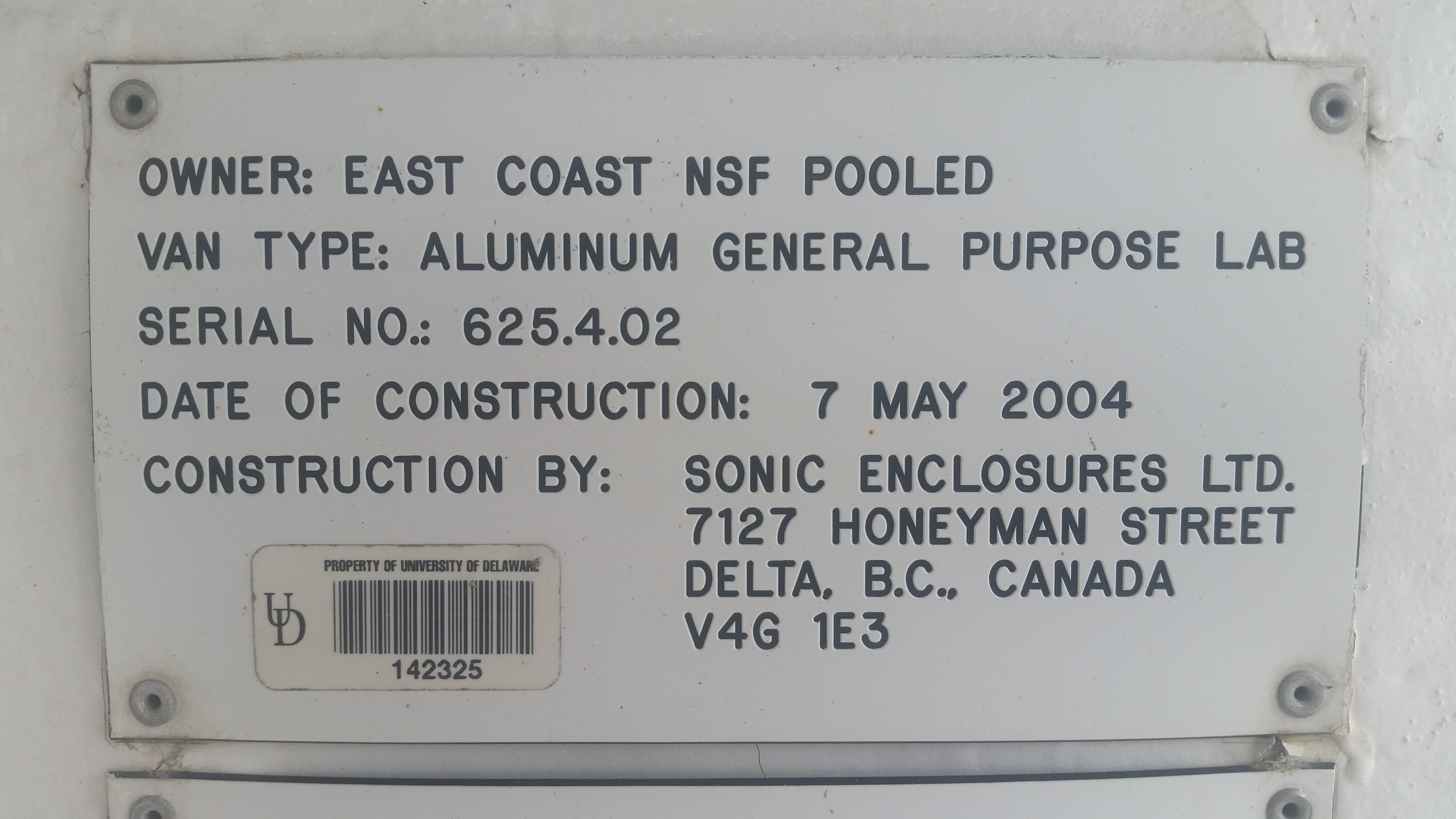 1.20.3. USCG Inspection PlateAll vans which are required to be USCG inspected shall also have a stamped steel placard permanently attached in a convenient location.  The Coast Guard propeller stamp is to be embedded on the steel placard signifying compliance with the approved plans.  The placard shall also include the following information:Module Serial Number: __________Approval subject to the comments of OCMI   __________________ approval letter dated ________________.For use on (type of vessel): ________________Approved for installation in a (protected, partially protected or exposed) location.Structural fire protection boundary:  ____________Gross Weight of module (van): _____________1.20.4.1. CSC Inspection PlateThe International Convention for Container Safety Inspection plate shale be a steel stamped placard permanently attached in a convenient location. They must be purchased from an approved sale company. An example follows: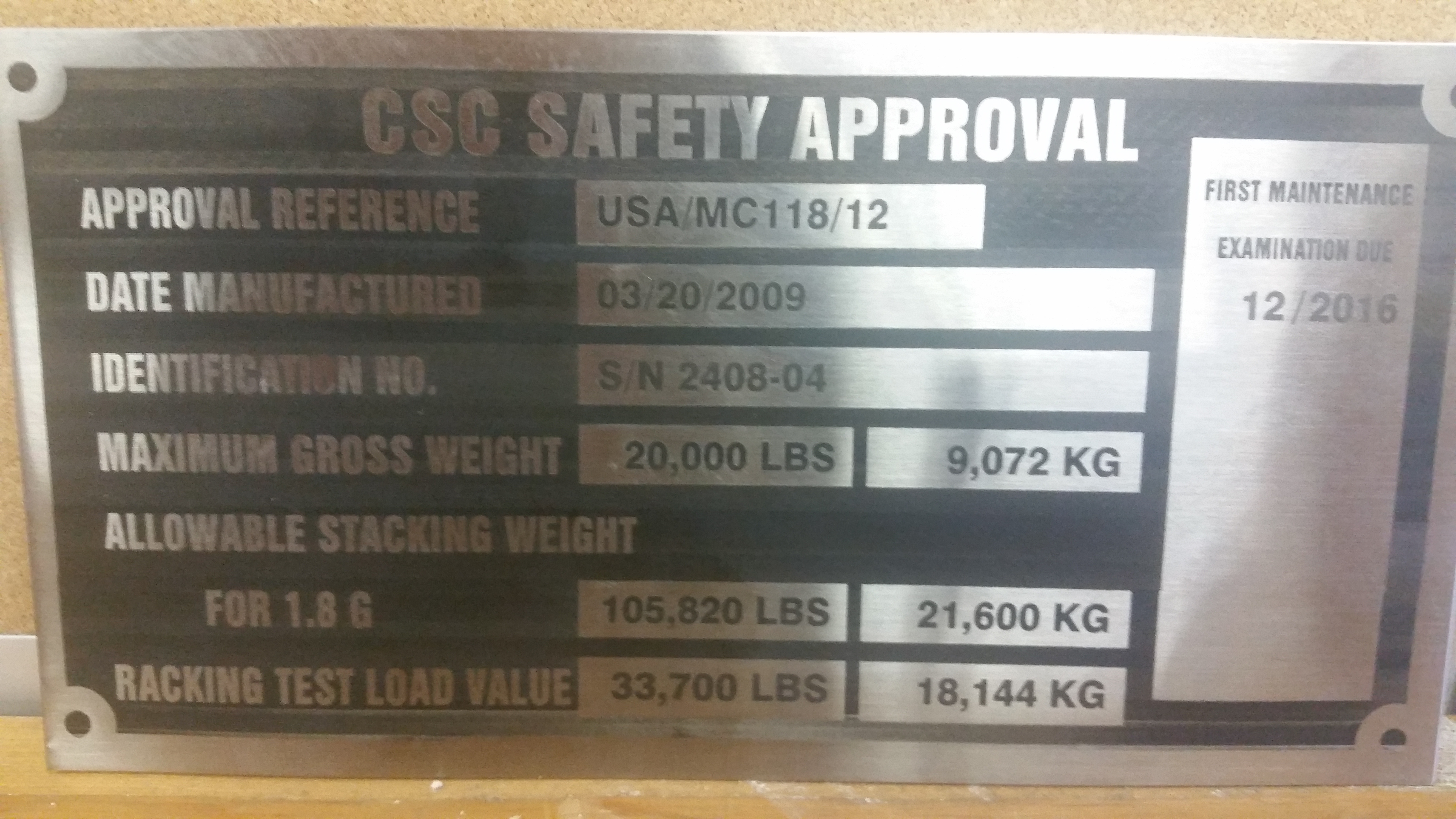 1.20.4.2. CSC Container NumberingUsing the builders van serial number and the International Convention for safe Containers – Container Handbook Chapter 603 Part VI a container number will be created and properly labeled on the van. Example for van S/N 625.2.01 follows: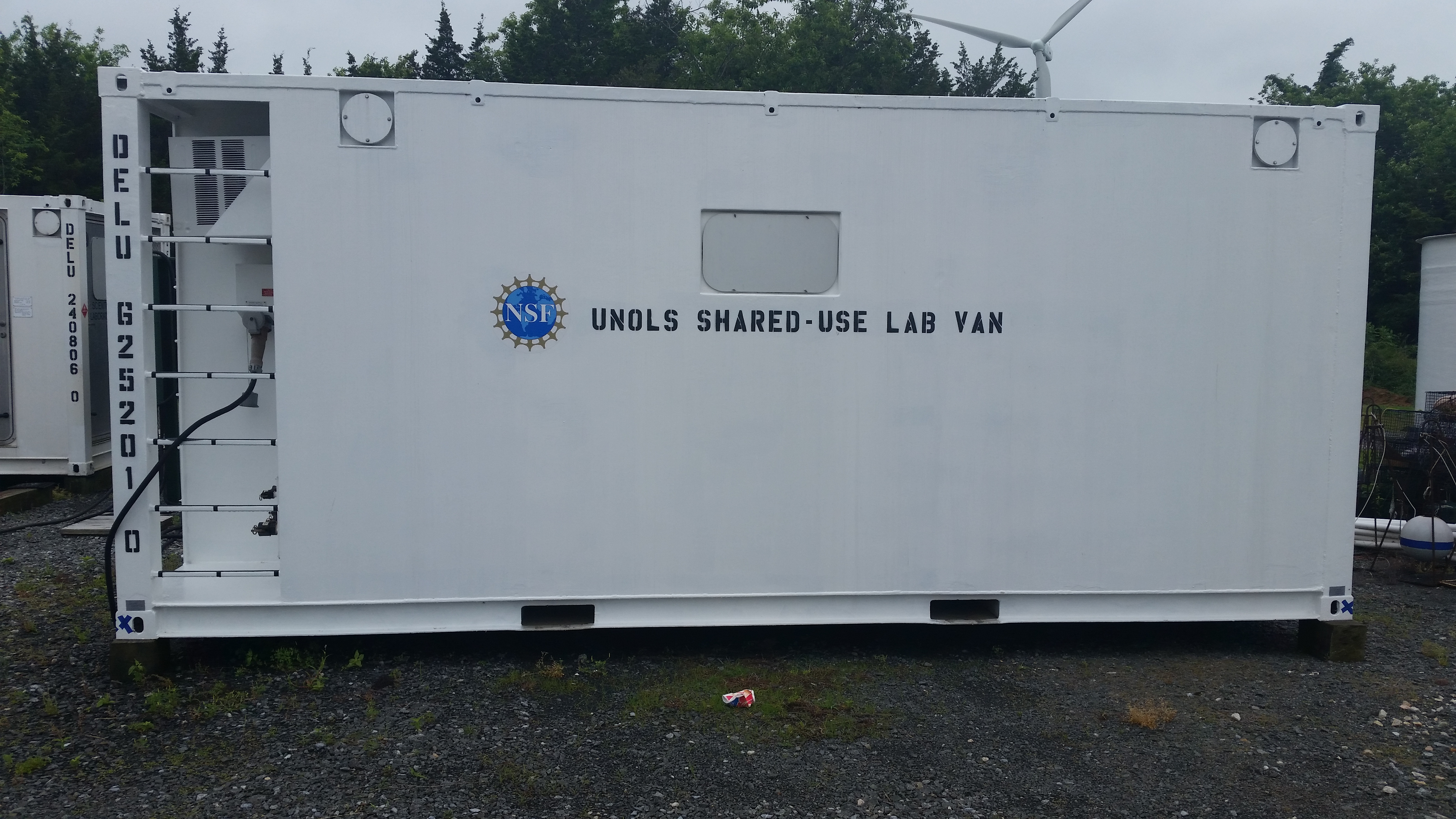 1.20.5. Purpose and Weights PlateAll vans shall be fitted with an engraved placard on the exterior of the van giving the following informationPORTABLE SCIENTIFIC VANFOR USE ON RESEARCH VESSELS ONLYTARE WEIGHT = X,XXXPAYLOAD=XX,XXXMAXIMUM GROSS WEIGHT = 20,000 LBSTOP STOW ONLYNote:  If an ISO container is used, the Maximum Gross Weight called out in the CSC plate shall be substituted for the 20,000 lbs.  The words “TOP LOAD ONLY” shall be shown only on custom built vans, which are not fitted with a CSC Plate.The Purpose and Weight plate shale be a steel stamped placard permanently attached in a convenient location. They must be purchased from an approved sale company. An example follows: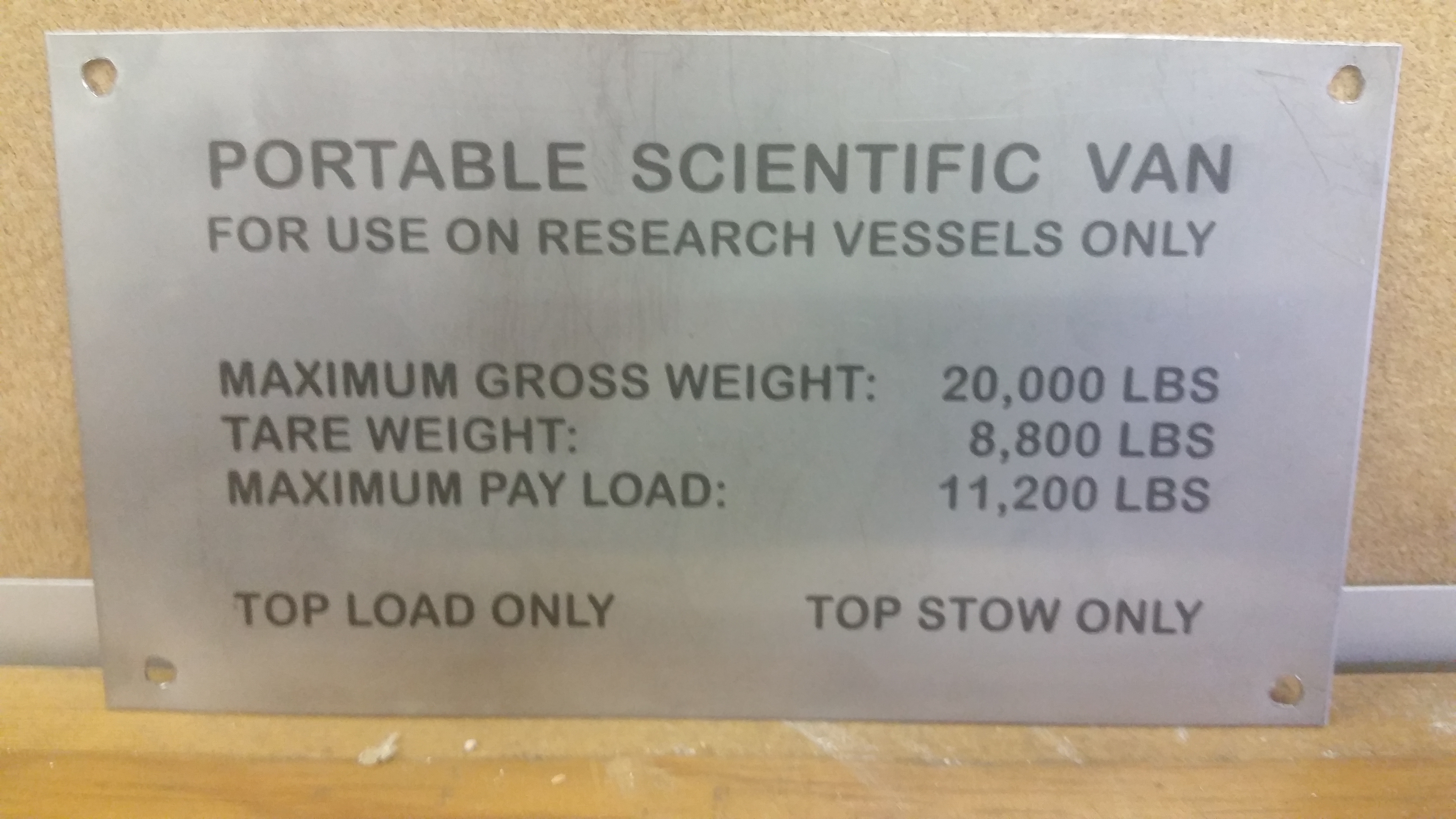 1.20.6. NSF LogoA 15” diameter National Science Foundation Logo shall be vertically center located on both the port and starboard sides of the van. An example Logo follows: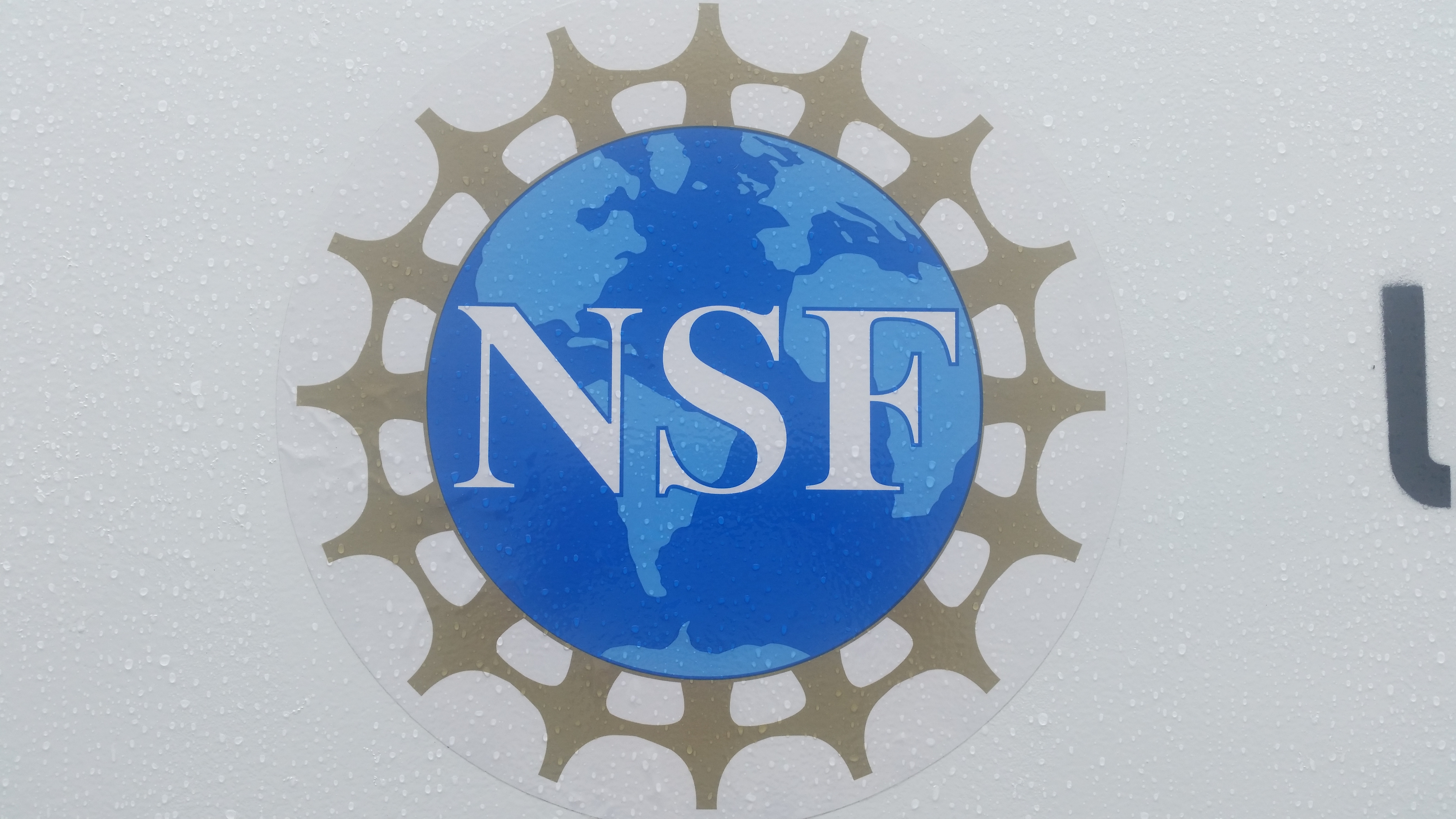 1.20.7. Plumbing Services (DETAIL F)Once outfitted, the purpose of each penetration on the plumbing panel shall be properly labeled with an engraved placard on the outside of the van.  Penetrations, which are not used, shall be labeled “Spare”. Example follows: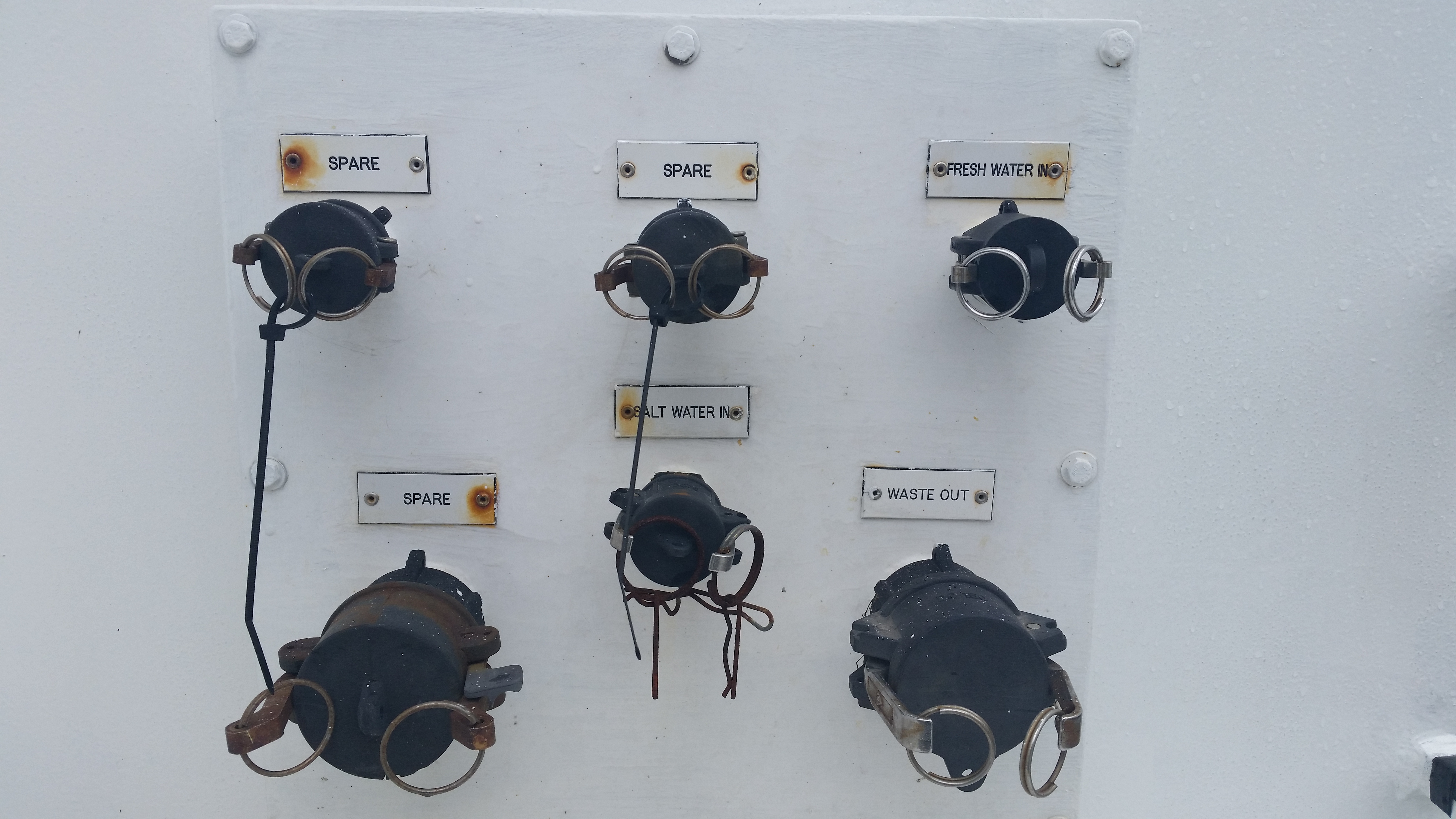 1.20.8. Once outfitted, the outside service electrical connectors will be properly labeled with an engraved placard on the outside of the van.  There is both shore power and ship power Example follows: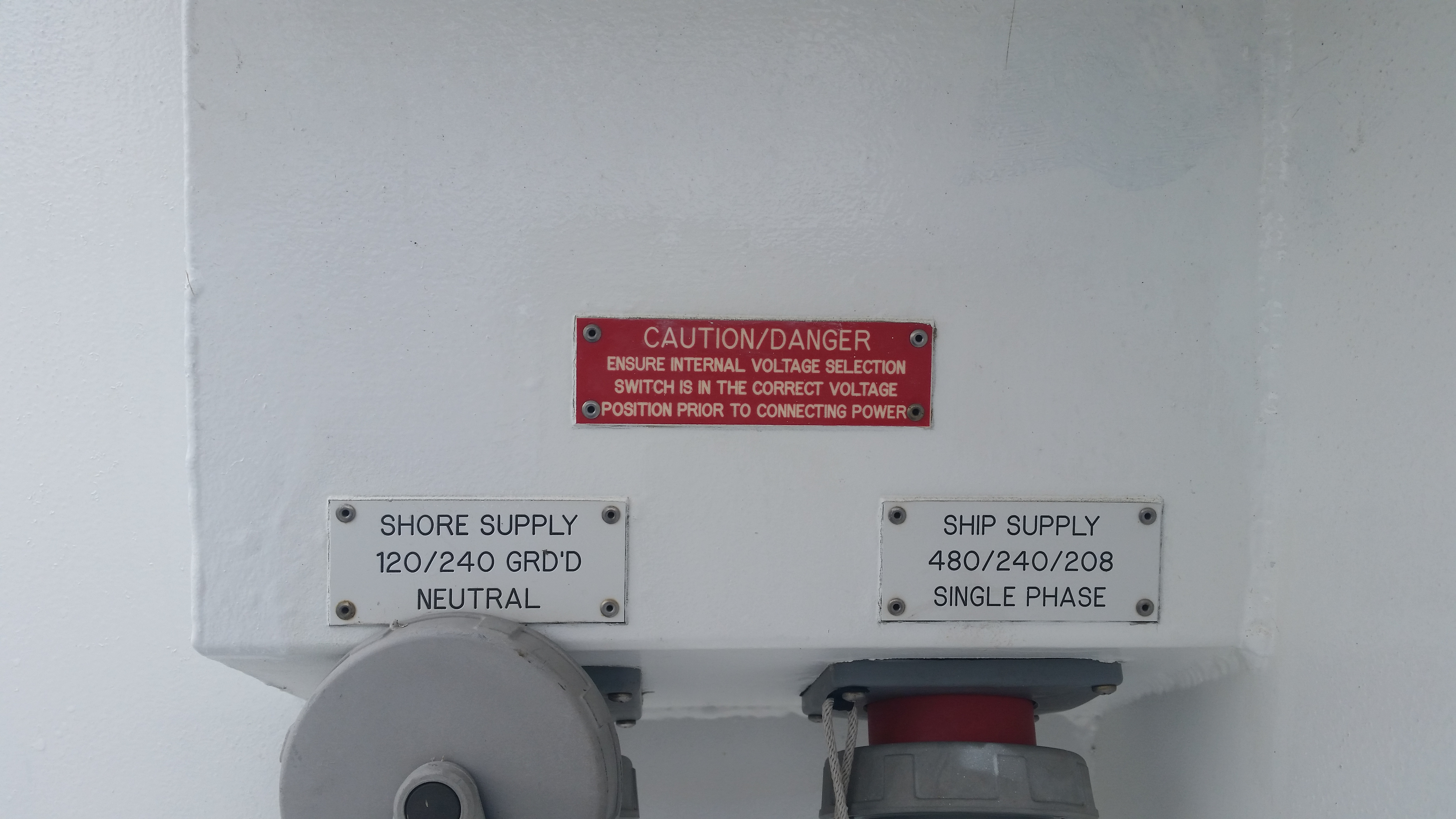 1.20.9. Top Panel LoadingA placard indicating the top panel loading capacity (normally 8000lbs) shall be posted on the side of the van.1.21. Securing and Lifting Hardware OptionsThe van shall be fitted with fork-lift pockets at the bottom, as on a standard 20-foot ISO shipping container:  The slots are approximately 14” wide, 4-1/2” high, and spaced 81” apart (center to center).Note:  The van may be secured to the vessel in a variety of ways depending on exact location desired and the arrangement and details of the vessel utilized.  Refer to TABLE 2 for recommended securing options.  All securing hardware is to be provided by the vessel operator.  TABLE 2 lists certain hardware and methods of securing for guidance purposes only.  Responsibility for properly securing the van lies with the Master of the vessel.The van may be lifted aboard by a variety of means depending on the facilities available aboard the ship and/or ashore.  See “LIFTING OPTINS” Drawings, Sheets 1-4.  The responsibility for the method selected, and adequacy of the hardware used, is the responsibility of the Master of the vessel.2. Van Outfitting2.1. General Van Options2.1.1 Exterior Options2.1.1.1. Hand Rail Sockets
So personal can access the top of the van all the top perimeter shall be fitted with recessed sockets, approximately 4” deep, to accept 1-1/2” DIA pipe rails, spaced no greater than 60” O/C.  The design shall be such that they are “free draining”, allowing no debris or water to accumulate.  For steel vans, construction of the sockets shall be of 316 stainless steel or Corten (See Drawing in Appendix A)2.1.1.2. Lifting HardwareThe van shall be provided with lifting hardware per “LIFTING OPTION” Drawings (Describe and specify sheet number).   If spreader bar is custom fabricated per Sheet 3, it shall be load tested to 125% of Maximum Gross Weight rating before delivery.2.1.1.3. Standard Service VestibuleThe van shall be fitted with Service Vestibule area sized to fit power connections, HVAC equipment, and water connections as required. All openings to be water tight, all exterior equipment to be outdoor rated and suitable for a marine environment.2.1.1.4. Service Vestibule CoverThe open portion of the recess not accommodating the ladder of shall be fitted with a full height, hinged door constructed of the same material as the van and coated similarly.  The hinges shall be corrosion resistant and easily lubricated.  The door shall be fitted with a means of securing it securely shut in a seaway.Note:  If it is desired to close off the opening containing the ladder, this may be done by bolting a plate to the ladder rungs.  All vans should be fitted with the aluminum flat bar flanges shown in the General Arrangement Drawings, so that blanking plates can be easily added by the Owner at a later date.
2.1.1.5. Service Vestibule LouversThe open sides of the recess shall be fitted with hinged louvered doors, sufficient to allow the flow of air, but designed such that salt spray is deflected.  They shall be constructed of the same material as the van and coated similarly.  The hinges shall be corrosion resistant and easily lubricated.  The doors shall be fitted with a means to keep them secured shut in a seaway.2.1.1.6. Service Vestibule CageThe open sides of the recess shall be fitted with hinged doors, covered with expanded metal or other perforated openings to allow the flow of air, but designed to protect the service area from damage from air borne objects. They shall be constructed of the same material as the van and coated similarly.  The hinges shall be corrosion resistant and easily lubricated.  The doors shall be fitted with a means to keep them secured shut in a seaway.2.1.1.7. Door WindowThe door(s) shall be fitted with a fixed, marine grade, window/portlight.  The window/portlight shall be fitted externally with a removable deadlight or closure to protect it during transport by common carrier.  The deadlight shall be at least 3/16” thick if aluminum, and 1/8” thick if steel.  It shall be secured in place by ¼” DIA (minimum) stainless steel fasteners.2.1.1.8. Window/PortlightThe van shall be fitted with (x) (number and location to be specified) marine-grade window/portlight (FREEMAN Brand Series 4000 or Owner approved equivalent) each being approximately 11” x 22”.  By “equivalent” it is meant that they have corrosion resistant frames and tempered glass.  The window/portlight shall be fitted with a removable (or hinged) deadlight or closure to protect it during transport by common carrier.  The deadlight shall be at least 3/16” thick if aluminum, and 1/8” thick if steel.  It shall be secured in place by ¼” DIA (minimum) stainless steel fasteners.
2.1.1.9 Wire Passes/VentsWire passes shall be installed according to either DETAIL D or DETAIL E (Specify).  They shall be located halfway between the rows of mounting channel on the bulkheads, and as near the top of the van as practicable per the arrangement drawings.These penetrations may be used for either cable passes, exhaust vents, or air supplies.  They shall be able to accept either a removable cowling, gooseneck, or closure (See DETAIL E).  The closure (cover plate, plug, etc.) shall be used during transport or when the penetration is not in use.  The penetration shall be such that an exhaust outlet of internal equipment such as fume hoods can be easily attached (or removed) by bolting flange, threaded connection, or clamps.All removable wire pass closures shall be mechanically fastened to the wire pass by a strong link or hinged strap to prevent misplacement.  The plugs or caps should be installed such that they can be inserted with the strap in place.  Alternatively, the closures may have a dedicated storage rack or holder inside the van to prevent misplacement.  The holder shall be secured to the mounting channel in a convenient location, and designed such that it securely holds all cover plates and cowlings when not in useNote:  DETAIL D should be used only where economy is important.   DETAIL E shall be used on laboratory vans for maximum utility.  These penetrations shall be installed as high as practicable in the side corners of the van, and the two ends as shown in the “General Arrangement” Drawing.  2.1.1.10 Recessed Power Service ConnectionOn labs where recessed service areas are not used, Power Services are to be recessed in a bulkhead so that no portion of any power connector or other component protrudes outside of the ISO envelope. The recessed power service connection is to be located in an accessible area, with the power connection elevated above the deck by at least 2’. All connectors to be as specified in the General Construction Specification, section 1.1. 
2.1.1.11 Recessed Water Connection OptionOn labs where recessed service areas are not used, Water Services are to be recessed in a bulkhead so that no portion of any plumbing fitting or other component protrudes outside of the ISO envelope.  They shall be located as low as practical to allow for drainage of the plumbing fixtures, but also allow room for fully seal welding the exterior. All Water Service Connections are to be as specified in the General Construction Specification Plumbing, section 1.19.2
2.1.1.12 LadderNon-metallic Ladders are to be made of wood or plastic construction, strong enough to carry personnel up through the escape hatch under dynamic conditions at sea. Ladders are to be securely fastened to a bulkhead below the escape hatch.2.1.1.13 Escape Hatch HandholdsEscape Hatch Handhold shall be installed in the roof of the Van, so that they are flush or below the profile of the ISO Corner fittings. Handholds must be 100% seal welded watertight. They may be open bottom or fitted with drain holes if they are installed over an open service area.2.1.2. Interior Options2.1.2.1. Deck Drains The deck inside shall have (x) (number and location to be specified) 1-1/2” DIA drains. The drains shall be fitted with removable plugs to prevent spillage on deck, and fitted externally with a cam-and-groove type fitting for installation of a drain hose.  For steel vans, the deck drain construction shall be all 316 stainless steel.2.1.2.2. Bulkhead Mounting ChannelThe interior of the van shall be fitted with corrosion resistant mounting channel (Unistrut, Kindorf, or equivalent) all around for securing equipment and furnishings.  It shall be fitted on all four bulkheads (including large cargo doors), and the overhead.  The channel shall be surface mounted at approximately 22” O/C, and orientated vertically on the bulkheads.  They shall be mechanically fastened directly to the bulkhead and overhead structure (See DETAILS A & B), by ¼” DIA (min), corrosion resistant fasteners, 12” O/C along their entire length.  The channel shall be continuous in length, and extend from 6” above the deck to 6” below the overhead.
2.1.2.3. Deck Mounting ChannelThe deck shall have corrosion resistant mounting channel (Unistrut, Kindorf, or equivalent) approximately 16” O/C. (If necessary – the deck channel can be aligned with the mounting channel on sides “P” and “S” by tightening the floor joist spacing from 16 to 11”).  

Deck channels shall be recessed such that the finished deck is flush (or nearly flush) with the top of the mounting channel. They shall be mechanically fastened to the deck structure (See DETAIL C), by ¼” DIA (min), corrosion resistant fasteners, 12” O/C along their entire length.  For wood floor vans, the deck mounting channel must be installed in a recessed, seal welded pan, capped at the ends and with an extended lip under the flooring material by at least 1” to prevent water from seeping. The deck mounting channel shall be fitted with a removable cover to prevent the accumulation of debris.
2.1.2.4. Standard Electrical Configuration2.1.2.4.1 LightingThe van shall be fitted with four (4), 4-foot, white, fluorescent light fixtures, and two (2), 2-foot, red fluorescent light fixtures secured to the mounting channel in the overhead.  The red and white lights shall be on separate switches.2.1.2.4.2. LED LightingWhere practical, use LED lighting instead of fluorescent or incandescent lights. Lighting output to be equivalent to lighting level specified in 2.1.2.4.12.1.2.4.3. Power outletsA total of eight (8), 120VAC, 20 Amp NEMA 5-20 duplex receptacles shall be placed on the long sides of the van (4 per side), at 48” above the deck, in between the mounting channels.  All receptacles are to be on separate GFCI circuit breakers, or alternatively, GFI receptacles may be used in all locations.2.1.2.4.4. Optional OutletsUp to two 240VAC, 20 Amp NEMA L14-20 single twistlock receptacles may be added. They shall be placed on the long sides of the vans, at 48” above the deck, in between the mounting channels. 240V receptacles shall be on GFCI breakers.2.1.2.5. Standard BenchesThe modules are secured to at least two (2) sections of mounting channel by 3/8” DIA bolts.The counter tops are to be constructed of ¾” thick GOS plywood, and secured to the module in such a way that they can be easily replaced.  The counter tops shall have 3” high back and side splashes.  The seams between the counter top and back/side splashes shall be sealed with caulk.  The front edge of the counter shall have a ½” high lip to prevent small items from rolling off in a seaway.   The counter tops shall be painted with a fire retardant coating or paint, and finished with at least two (2) coats of a light gray oil based paint. The finished surface shall be as smooth as practicable.2.1.2.5.1 Large BenchThe standard modules are to be 48" in length, 29” deep, with the finished counter top height 37” above the deck. The module frames are to be three-sided (open on the front and bottom) constructed of 1-1/2” x 1-1/2” x 3/16” aluminum angle.  The bottom portion of the frames which contact the deck shall be fitted with a nonabrasive “foot” or glide to prevent them from gouging the decking material, and be made of non-corrosive materials and be made of non-corrosive materials.The 29” deep modules shall each be fitted with two (2) industrial grade, under-hung drawers (LISTA brand or Owner-approved equivalent) attached to the bottom of the counter tops.  The drawers shall be fitted with marine grade hardware (PERKO brand or Owner approved equivalent) to prevent the drawers from opening in a seaway.2.1.2.5.2. Small BenchThe standard modules are to be 48" in length, 20” deep with the finished counter top height 37” above the deck. The module frames are to be three-sided (open on the front and bottom) constructed of 1-1/2” x 1-1/2” x 3/16” aluminum angle.  The bottom portion of the frames which contact the deck shall be fitted with a nonabrasive “foot” or glide to prevent them from gouging the decking material.2.1.2.5.3. Sink BenchSink bench is to be fitted with: Stainless Steel topLab grade faucet with hot & cold water tapsLab grade Polyethylene sinkSea Water TapHot water tank or on-demand water heaterDrain system with diverter valve, plumbed to demarcation panel with flex hosesWater supply system plumbed to demarcation panel with flex hosesEye/Shower wash station to meet CFR2.1.2.5.4. Refrigerator /Freezer BenchThe van shall be outfitted with one each, commercial grade, under counter (approximately 7.0 cubic feet each), refrigerator and freezer.  Each shall have an external temperature gauge.  They shall each be fitted with a hook latch to prevent opening in a seaway, and a hasp for a padlock (PERKO Brand or Owner approved equivalent).   The units shall be mounted in two of the counter modules described above and properly secured to either the mounting channel or bottom of counter tops as appropriate.   One of the two under-hung drawer(s) may be omitted on the modules, which accommodate these units to provide adequate space.2.1.2.5.5. Bench Chemical TraysStainless steel pan having a 3”-high lip all around to conduct chemical work in.  The pans shall fit over the plywood tops and secured to the side and/or back splashes with mechanical fasteners, but still be easily removed when desired.  The pan shall be fitted on the back and side inner faces with 1/8” DIA round stock lashing bars.2.1.2.6. HVAC Options2.1.2.6.1. Standard HVACAs a minimum, vans normally occupied by personnel shall be fitted with a self-contained, air cooled, HVAC (Heating, Ventilating, and Air Conditioning) unit.  The unit shall be sized to provide enough cooling capacity to maintain an internal temperature of 70 degree Fahrenheit with a maximum outside temperature of 100 degrees F, a fume hood in operation (120 LFM and 320 CFM), and two people working inside (minimum 24,000 BTU).  The unit would preferably be fitted with a thermostat.  It shall be capable of providing external ventilation for fume hood supply air, and operate from the 240/208VAC service.  The exterior coils of the unit shall be resistant to corrosion in the marine environment.  The unit shall be located in the recessed corner of the van as shown in the “General Arrangement” Drawings.The recessed area must be sized such that the unit can be easily removed for maintenance, and allow no portion of the unit to extend beyond the sides or top of the van.   The unit shall be adequately supported by the van structure to withstand transport, loading, and the rigors of sea.  If a “window-style” unit is used, the opening in the van side shall be over-sized by at least 1” on the sides and top to accommodate a different make/model HVAC unit in the future.  The gap between the HVAC and the van shall be covered by removable metal trim on the inside and/or outside of the van. Greater (or less) heating, cooling, or ventilation capacity may be required due to the van’s special purpose, or the environment in which it will be used.   These requirements, and/or particular equipment make and model, shall be called out it the Outfitting Specification.2.1.2.6.2 Double Unit HVACWhere greater capacity is required than one HVAC unit can supply, or if redundancy is required for mission critical applications, twin HVAC units may be used. Systems using 3’ or larger fume hoods may require a double unit HVAC system. Twin units must be on separate thermostats, and be wall mounted so that no part of the HVAC protrudes from the ISO envelope. Adequate air space around HVAC units must be provided for proper cooling.2.1.2.6.3. Water HVACWhen greater temperature control than the standard HVAC can provide is needed, Water-cooled HVAC may be used. Water Cooled HVAC may also be used in clean room applications as a full recirculation system (fresh air not supplied to the space through the HVAC), and filtration added to make-up air. Size is dependent upon the size of fume hood used.Water cooled HVAC is to be reverse cycle, and to be plumbed fully from water services panel with supply water, drain water, and condensate drains. The HVAC unit must have adequate sized supply and drains for the size of HVAC, and be plumbed with a bronze, brass, or stainless steel pressure regulator with gauge.2.1.2.6.4. Large Capacity HVACFor applications using large fume hoods, 4’ or larger, Large Capacity HVAC is required. The unit shall be sized to provide enough cooling capacity to maintain an internal temperature of 70° Fahrenheit with a maximum outside temperature of 100 degrees F, a large fume hood in operation (120 LFM and 480-720 CFM), and two people working inside.2.1.2.7. Chemical Hood Options2.1.2.7.1. Small Chemical HoodChemical Hood shall be vented balanced safety enclosure. The air plenum will be rear or top mounted. Enclosures shall have a transparent acrylic construction with a black (for easy powder detection), dished (to contain spills), and phenolic (for chemical resistance) resin base. Size is 24” x 19.5” x 23”. Item is typically available from Flow Scientific Inc. Standard HVAC (24,000 BTU minimum) is okay to use with this fume hood.2.1.2.7.2. Medium Chemical HoodChemical Hood shall be vented balanced safety enclosure. The air plenum will be rear or top mounted. Enclosures shall have a transparent acrylic construction with a black (for easy powder detection), dished (to contain spills), and phenolic (for chemical resistance) resin base. Size is 36” x 19.5” x 23”. Item is typically available from Flow Scientific Inc. HVAC of 36,000 BTU minimum is required to use with this fume hood.2.1.2.7.3. Large Chemical HoodChemical Hood shall be vented balanced safety enclosure. The air plenum will be rear or top mounted. Enclosures shall have a transparent acrylic construction with a black (for easy powder detection), dished (to contain spills), and phenolic (for chemical resistance) resin base. Size is 48” x 19.5” x 23”. Item is typically available from Flow Scientific Inc. HVAC of 48,000 BTU minimum is required to use with this fume hood.The size chemical hood Large Capacity HVAC (section 2.1.2.6.4).2.1.2.7.4. Filtered Self-Contained Chemical HoodSelf-contained filtered Chemical Hoods may be used in applications where energy conservation is required. Self-contained filtered hoods must have HEPA or ULPA filtration, and have minimum face velocity of 120 lfpm. A separate make-up air unit and purge air fan is to be provided for fresh air make up, and purge requirements in case of chemical spill.  2.1.2.8. Emergency Equipment2.1.2.8.1. CommunicationsInternal communication systems vary widely from ship to ship.  Therefore, services such as phone, general alarm, and data shall be provided to the van by the vessel operator on an as needed basis through the temporary wire passes.2.1.2.8.2. Smoke DetectorsA smoke detector shall be provided in each zone of the Lab. Smoke detectors to be hard wired, 120V Ionization type.2.1.2.8.3. Fire ExtinguishersTwo (2), 10# Fire extinguishers, Type BC (1 dry chemical, 1 carbon dioxide).2.1.2.8.4. Fixed Fire Suppression SystemsIn some cases, vans may be located adjacent to land based structures where building codes require Fixed Fire Suppression Systems. Chemical Storage Vans also require Fixed Fire Suppression. On vans that may be occupied by personnel, Novec 1230 Clean Agent Systems are to be provided. Installations must be done by certified Fire Protection Specialists, complete with P.Eng Stamped Engineering Drawings. Systems must have verification and integrity testing certification.2.1.2.8.5. Emergency LightingMarine-grade emergency light which activates when ship’s power is interrupted.  It shall be tied into the van lighting circuit.  It shall be fitted with a manual on/off switch to prevent discharge of the battery when disconnected from power.2.2. General Purpose Van Specification OptionsThese labs are designed for general-purpose. Examples of these general-purpose usages are: shop area, chemistry lab, biological lab, large equipment area (such as lasers or AUVs), and so on. They have a large open floor area of ~156 square feet.2.2.1. Required General Van Options2.2.1.1. MaterialLight Weight Option (see 1.14)2.2.1.2. Power/ElectricalStandard UNOLS variable voltage, single phase. Install two (2) single phase 208 receptacles per side, (see 1.19.1).2.2.1.3. Arrangement“Stand-Alone” arrangement, (see 1.15.1).2.2.1.4. HVACStandard, (see 2.1.2.6.1).2.2.1.5. InsulationStandard, (see 1.18.1).2.2.1.6. Exterior PaintReflective Paint Additive, (1.17).2.2.1.7. Door and Escape Hatch Locations2.2.1.7.1. Aft cargo/personnelDoor on end “A” Min 28”x80” clear opening, right handed, (1.16.2).2.2.1.7.2. Second personnelDoor on end “F” Min 28”x80” clear opening, left handed, (1.16.1).2.2.1.7.3. Overhead escape hatchEnd “F”, side “P”, (1.16.3).2.2.1.8. Bulkheads/Overhead SheathingStandard, (see 1.18.2)2.2.1.9. DeckingStandard, (see 1.18.3)
2.2.1.10 BenchesThree Small Benches, (2.1.2.5.2).One Large Bench, (2.1.2.5.1).One Sink Bench, (2.1.2.5.3).One each Refrigerator/Freezer Bench, (2.1.2.5.4).One Fume Hood, (2.1.2.7.1).2.2.1.11. Emergency Light, (see 2.1.2.8.5). 2.2.1.12. Fire Extinguishers(see 2.1.2.8.3).2.2.1.12. Smoke Detector(see 2.1.2.8.2).2.2.1.13. Handrails(see 2.1.1.1).2.2.1.14. Portlights(see 2.1.1.8).2.2.1.15. Door Windows(see 2.1.1.7).2.2.1.16. Deck Drains(see 2.1.2.1).2.2.1.17. Wire Pass Vents(see 1.18.4 and 2.1.1.9).2.2.1.18. Mounting Channel(see 1.18.3 and 2.1.2.2).2.2.2. Additional General Purpose Van Options
None
2.3. Wet Van Specification OptionsAs the name implies these labs are designed for wet general-purpose. Examples of these wet general-purpose usages are: bottle lab, biological lab, large equipment area (such as gliders or AUVs), and so on. They have a large open floor area of ~156 square feet.2.3.1. Required Wet Van Options2.3.1.1. MaterialAluminum (see 1.14)2.3.1.2. Power/ElectricalAll electrical components within the Wet Lab must be NEMA 4/4X rated for wash-down, or water proof shields must be provided. Standard UNOLS variable voltage, single phase. Install standard electrical outlets (see 2.1.2.4.3), plus two (2) single phase 208 receptacles per side, 2.3.1.3. Arrangement“Stand Alone” arrangement, (see 1.15.1).2.3.1.4. HVACStandard, (see 2.1.2.6.1).2.3.1.5. InsulationStandard, (see 1.18.1).2.3.1.6. Exterior PaintReflective Paint Additive, (1.17).2.3.1.7. Door and Escape Hatch Locations2.3.1.7.1. Aft personnelDoor on end “A” Min 28”x80” clear opening, right handed, (1.16.2).2.3.1.7.2. Second personnelDoor on end “F” Min 28”x80” clear opening, left handed, (1.16.12.3.1.7.3. Overhead escape hatchEnd “F”, side “P”, (1.16.3).2.2.1.8. Bulkheads/Overhead SheathingBulkheads/Overhead Sheathing must be designed to be suitable for wash-down. Walls and ceiling shall be lined with FRP, and double sealed tightly at joints with flashing and marine grade caulking.  2.2.1.9. DeckingDeck covering must be heavy duty Epoxy (Rhino Lining or equal) sprayed or rolled on, continuous, rolled up the bulkheads a minimum of 4", and water tight.  2.3.1.10 BenchesThree Small Benches, (2.1.2.5.2).One Large Bench, (2.1.2.5.1).One Sink Bench, (2.1.2.5.3).One each Refrigerator/Freezer Bench, (2.1.2.5.4).One Fume Hood, (2.1.2.7.1).2.3.1.11. Emergency Light, (see 2.1.2.8.5). 2.3.1.12. Fire Extinguishers(see 2.1.2.8.3).2.3.1.12. Smoke Detector(see 2.1.2.8.2).2.3.1.13. Handrails(see 2.1.1.1).2.3.1.14. Portlights(see 2.1.1.8).2.3.1.15. Door Windows(see 2.1.1.7).2.2.1.16. Deck Drains(see 2.1.2.1).2.2.1.17. Wire Pass Vents(see 1.18.4 and 2.1.1.9).2.2.1.18. Mounting Channel(see 1.18.3 and 2.1.2.2).2.3.2. Additional Wet Van OptionsWet Labs to be fitted with drains as required, a minimum of two in opposing corners of each room. 2.4. Isotope Van Specification OptionsThe isotope lab is a specially equipped dry lab with the same standard features. What make it unique for isotope work are the LSCs and a strict set of protocols. The LSC is used to count both science samples and radiation safety samples. These labs are used so that the possibility of a research vessel becoming contaminated with a radioactive isotope is minimized or eliminated.2.4.1. Required General Van Options2.4.1.1. MaterialAluminum (see 1.14)2.4.1.2. Power/ElectricalStandard UNOLS variable voltage, single phase. Install two (2) single phase 208 receptacles per side, (see 1.19.1).2.4.1.3. Arrangement“Stand Alone” arrangement, (see 1.15.1).2.4.1.4. HVACStandard, (see 2.1.2.6.1).2.4.1.5. InsulationStandard, (see 1.18.1).2.4.1.6. Exterior PaintReflective Paint Additive, (see 1.17.2).2.4.1.7. Door and Escape Hatch Locations2.4.1.7.1. Aft personnelDoor on end “A” Min 28”x80” clear opening, right handed, (see 1.16.2).2.4.1.7.2. Second personnelDoor on end “F” Min 28”x80” clear opening, left handed, (see 1.16.1).2.4.1.7.3. Overhead escape hatchEnd “F”, side “P”, (see 1.16.3).2.4.1.8. Bulkheads/Overhead SheathingStandard (see 1.18.2)2.4.1.9. DeckingStandard (see 1.18.3)
2.4.1.10 BenchesTwo Small benches, (see 2.1.2.5.2).One Large Bench, (see 2.1.2.5.1).One Sink Bench, (see 2.1.2.5.3).One each Refrigerator/Freezer Bench, (see 2.1.2.5.4).One Fume Hood, (see 2.1.2.7.1).2.4.1.11. Emergency Light, (see 2.1.2.8.5). 2.4.1.12. Fire Extinguishers(see 2.1.2.8.3).2.4.1.12. Smoke Detector(see 2.1.2.8.2).2.4.1.13. Handrails(see 2.1.1.1).2.4.1.14. Portlights(see 2.1.1.8).2.4.1.15. Door Windows(see 2.1.1.7).2.4.1.16. Deck Drains(see 2.1.2.1).2.4.1.17. Wire Pass Vents(see 1.18.4 and 2.1.1.9).2.4.1.18. Mounting Channel(see 1.18.3 and 2.1.2.2).
2.4.2. Additional Isotope Van Options2.4.2.1. LSC Bench Module (Liquid Scintillation Counter)
One of the bench module shall be specially constructed to hold a Perkin Elmer 2910 (or equal) Liquid Scintillation Counter. The construction of this module shall be, in general, similar to the standard bench modules with regard to durability, flexibility, and attachment to the strut mounting channel.  The module shall be 48” wide and approximately 75” high to support the adjustable shelf described below.  The “counter top” of this unit shall be lower than the standard modules, so that LSC is at a comfortable working height.  The bottom of the unit shall be fitted with full width drawers for the storage of LSC supplies. This unit shall be on 4-6” diameter, heavy-duty casters (wheels) so that the LSC can be easily relocated within the van.  A foundation mounted on shock resistant mounts (suitable in capacity and number to support the Beckman 6500) shall be installed above the drawers to provide a surface on which to secure the LSC.  The back of the module shall be fitted with a full-width, adjustable shelf, constructed of ¾” plywood treated/painted similarly to the standard module counter tops.  The depth of the shelf shall be adequate to support a standard monitor and printer (approximately 16-20” deep).  The module shall also be fitted with a fold-down lap top computer shelf that can be moved to either the left or right side of the module, or adjusted up and down to a comfortable working height near the top of the LSC.

Regulations for isotope labs vary between institutions. Almost all require a liquid scintillation counter to be provided for wipe testing in any lab where radiation work is done. If required, the scintillation counter will be provided by the owner of the van (Principle Investigator or ship operator).  This Outfitting Specification and the General Construction Specification are written to meet the guidelines of most institutions with necessary to meet the needs of a particular institution in order for the van to go to sea.  It is the responsibility of the owner of the van to check with the operating institution before sailing to ensure the van is compliant with internal rules.  2.5. Cold Van Specification OptionsThe cold lab is a specialty lab, in that it has been designed for a specific purpose. It functions as a refrigerated/freezer laboratory space. It has some of the standard features such as white and red lights, window light blanking plates, and laboratory grade flooring. The van is intended to have accurate and stable temperature control for the processing of science samples. The area of the van shall be thermostatically controlled between 0deg C (32deg F) and 10deg C (50deg F). Once the temperature is set, it shall be capable of maintaining an internal temperature accuracy of +/- 1deg C with a maximum outside temperature of 38deg C (100deg F), and a minimum outside temperature of 0deg C (32deg F).2.5.1. Required General Van Options2.5.1.1. MaterialAluminum (see 1.14)2.5.1.2. Power(see 1.19.1.1) 2.5.1.3. Arrangement“Stand Alone” arrangement, (see 1.15.1).2.5.1.4.1 HVACThe standard HVAC unit described in the General Specification shall be omitted. The van shall be fitted with an electric (240VAC, 3-phase), air cooled chiller unit sufficiently sized (approximately 48,000 BTU) to maintain the temperature requirements listed above in the Cold Van description. The chiller unit shall have a digital/mechanical thermostat (no mercury switch) and automatic electric defrost mode.  The condenser unit shall be external to the temperature-controlled compartment of the van, and shall be fitted with auxiliary electric heat in the event that outside temperatures fall to the low end of the range stated above for an extended period of time.

The evaporator and control unit shall extend from the condenser unit into the temperature controlled compartment and mount on the overhead, leaving sufficient personnel head room. There shall be numerous (4-6) controllable, louvered vents on the plenum to evenly distribute the chilled air, and to lower discharge velocity at the vents. In addition, the plenum system will have active and passive features to aid in the additional equalizing/mixing of the make-up air entering the cold laboratory space. The passive feature will consist an extension on the plenum system duct work to allow the chilled internal air to help ambient cool/equalize the external make-up air. The active feature will be the insertion of chilled internal air into the extended duct of the plenum system to allow ambient cooling/mixing with the external make-up air.2.5.1.4.2 DehumidifierA compact desiccant dehumidification system such as the BRY-AIR MiniPAC MP350 to remove sufficient humidity (approximately 13,000 BTU/11lb/hour) to take the strain off the primary evaporator system shall be installed. Consideration shall be given to the footprint size of the unit too maximized usable science space.2.5.1.4.3 Personnel Air and Hood Make-Up-Air SystemAn active fan and plenum system shall be installed to provide personnel closed space breathing air (20 cubic feet. per minute per person, three people) and chemical hood ventilated make-up-air (120 cubic feet per minute). This can be combined into a single 120cu.ft. system.2.5.1.5. InsulationThe 1.5” of rock wool described in the General Specification shall be omitted (if necessary) in the bulkheads and overhead. Instead, thermal insulation of a sufficient thickness and type shall be used to meet the temperature requirements listed in the General Requirements above.  All six sides of the temperature controlled area shall be insulated similarly.  The depth of the stiffeners used on the sides and overheads may be increased accordingly to support the insulation as necessary, as long as they meet or exceed the panel stiffness requirement given in the General Specification, and shown in DETAIL A and B on the General Arrangement drawing. Consideration shall be given to the flammability of the insulation given that the van will be considered a laboratory and chemicals may be used inside.  However, proper temperature control shall be priority.  If the insulation used in the bulkheads does not meet USCG flammability requirements, the side of the van will have a warning sign indicating a minimum separation between the van and the ship’s bulkheads (See Placards and Labeling). 

Rockwool insulation shall be used in the deck if required to maintain proper temperature. 

Note: Flame tests were conducted on the standard UNOLS side panels to ensure an adequate fire boundary (A-30) with only a 1” air gap between ship and van.  This is necessary to control the spread of fire between the two.  Rockwool was used in the standard panels because it meets USCG flammability requirements.  As a practical solution, a minimum 12” separation between the ship and van is established to control the spread of fire if a different insulation type is used.  The separation between the ship and the van at the deck cannot be easily increased.  Therefore, rock wool shall be used in the deck if necessary.2.5.1.6. Exterior PaintReflective Paint Additive, (see 1.17).2.5.1.7. Door and Escape Hatch Locations2.5.1.7.1. Fwd. personnel doorOn end “F” towards side “S”, Min 28”x80” clear opening, right handed.2.5.1.7.2. Second personnel doorOn end “S” fwd. leading into vestibule, Min 28”x80” clear opening, right handed.	 2.5.1.7.3. Overhead escape hatchEnd “A”, side “S” A quick release insulated canvas cover shall be mounted inside to reduce outside heat transfer from the escape hatch to the inside. Placards and labeling indicating the ceiling escape route shell be installed.
2.5.1.8. Bulkheads/Overhead SheathingThe interior bulkheads and overhead of the van shall be sheathed in stainless steel. All joints and seams shall be properly trimmed.The van shall be fitted with an internal bulkhead located approximately 4 feet aft from end “F”. This bulkhead forms the temperature controlled area of the van by creating a vestibule. This vestibule is to allow personnel to enter the van without disrupting the temperature controlled area.  The bulkhead shall be suitably framed to support the same insulation and sheathing used on the exterior bulkheads of the van, bulkhead mounting channel, as well an interior personnel door. 

The personnel door shall be fitted with marine grade hardware (PERKO brand or Owner approved equivalent). It shall have a 28” clear opening, and be right handed. It shall be insulated similarly to the external bulkheads of the van as described below.   

The internal bulkhead shall be fitted with one (1) 6” DIA cable pass per the Options Section below. The wire pass shall be sealed with a 3” thick circular piece of high density foam which will not lose its elasticity when exposed to cold temperatures.  The foam shall have a slit cut in it from the center to edge to allow the passage of cables, but also seal in the chilled air. 

The internal bulkhead shall have a plumbing services panel identical to exterior plumbing services panel.2.5.1.9. DeckingStandard (see 1.18.3)2.5.1.10. BenchesTwo Small benches, (see 2.1.2.5.2).One Sink Bench, (see 2.1.2.5.3).One Filtered Fume Hood, (see 2.1.2.7.4).2.5.1.11. Emergency Light, (see 2.1.2.8.5). 2.5.1.12. Fire Extinguishers(see 2.1.2.8.3).2.5.1.13. Smoke Detector(see 2.1.2.8.2).2.5.1.14. Handrails(see 2.1.1.1).2.5.1.15. Portlights(see 2.1.1.8).2.5.1.16. Door Windows(see 2.1.1.7).2.5.1.17. Deck Drains(see 2.1.2.1) locations follow here two (2) forward corner side “P” and aft corner side “S”2.5.1.18. Wire Pass Vents(see 1.18.4 and 2.1.1.9) locations follow here, five (5), end “F” internal bulkhead, 2 on side “S” fwd./aft, and 1 on side “P” aft.2.5.1.19. Mounting Channel(see 1.18.3 and 2.1.2.2) stainless steel for material2.5.2. Additional Cold Van Options2.5.2.1. General
The van is intended to have accurate and stable temperature control for the processing of scientific samples.  The cold area of the van shall be thermostatically controlled between 0 degrees Celsius (32 F) and 10 degrees Celsius (50 F).  Once the temperature is set, it shall be capable of maintaining an internal temperature accuracy of +/- 1 degree Celsius with a maximum outside temperature of 38 degrees Celsius (100 F), and a minimum outside temperature of 0 degrees Celsius (32 degrees Fahrenheit).2.5.2.2. LightsRed/White Incandescent lights in lieu of fluorescent lighting
Two (2) 208VAC single phase outlets per side (4 total?)2.5.2.3. Thermometer
The van shall be fitted with a laboratory grade thermometer (graduated to 0.1 degrees C and F) for verifying the internal temperature set on the thermostat.  The thermometer shall be calibrated with thermostat and the corrections provided before the van is delivered. It shall be secured to the bulkhead mounting channel.2.5.2.4. Core RackCore Racks are to be provided as required, and shall be mounted to bulkhead Unistrutmounting channel. Core racks may be plastic, wooden or aluminum. Wooden racks to be painted/sealed to ensure they are suitable for marine environment.  2.6. Chemical Van Specification OptionsThese labs are designed similar to the general-purpose van. They are meant for chemical usage, but have the following additional features: special shelves, secondary containment, special ventilation, and fire suppression system.2.6.1. Required General Van Options2.6.1.1. MaterialAluminum (see 1.14)2.6.1.2. Power/ElectricalStandard UNOLS variable voltage, single phase. Install two (2) single phase 208 receptacles per side, (see 1.19.1).2.6.1.3. Arrangement“Stand Alone” arrangement, (see 1.15.1).2.6.1.4. HVACStandard, (see 2.1.2.6.1).2.6.1.5. InsulationStandard, (see 1.18.1).2.6.1.6. Exterior PaintReflective Paint Additive, (see 1.17).2.6.1.7. Door and Escape Hatch Locations2.6.1.7.1. Aft personnelDoor on end “A” Min 28”x80” clear opening, right handed, (see 1.16.2).2.6.1.7.2. Second personnelDoor on end “F” Min 28”x80” clear opening, left handed, (see 1.16.1).2.6.1.7.3. Overhead escape hatchEnd “F”, side “P”, (see 1.16.3).2.6.1.8. Bulkheads/Overhead SheathingStandard (see 1.18.2)2.6.1.9. DeckingStandard (see 1.18.3)
2.6.1.10 BenchesOmit2.6.1.11. Emergency Light, (see 2.1.2.8.5). 2.6.1.12. Fire Extinguishers(see 2.1.2.8.3 and 2.1.2.8.4)2.6.1.12. Smoke Detector(see 2.1.2.8.2).2.6.1.13. Handrails(see 2.1.1.1).2.6.1.14. Portlights(see 2.1.1.8).2.6.1.15. Door Windows(see 2.1.1.7).2.6.1.16. Deck Drains(see 2.1.2.1).2.6.1.17. Wire Pass Vents(see 1.18.4 and 2.1.1.9).2.6.1.18. Mounting Channel(see 1.18.3 and 2.1.2.2).2.6.2. Additional Chemical Van Options2.6.2.1. Fixed Firefighting system(see 2.1.2.8.4)2.6.2.2. VentilationVentilation system must be provided as per ASHRAE standards, and must be interlocked with the fixed firefighting system to maintain integrity in case of fire.2.6.2.3. ShelvingShelf units are to be provided, and must be heavy duty construction 2.6.2.4. Secondary ContainmentShelves are to be fitted with secondary containment pans. Containment pans are to be minimum type 304 stainless steel, and must have drains with ball valves. 2.7. Clean Van Specification Options The clean is a specialty lab, in that it has been designed for a specific purpose. It functions as a clean (trace-metal free) laboratory space. It has some of the standard features like white and red lights, window light blanking plates, and laboratory grade flooring. The clean lab has some special features. That help it accomplish the function it was designed for, providing clean laboratory space.2.7.1. Required General Van Option2.2.1.1. MaterialAluminum (see 1.14)2.2.1.2. Power/ElectricalStandard UNOLS variable voltage, single phase. Install two (2) single phase 208 receptacles per side, (see 1.19.1.1). Recessed Power Service Connections Option (see 2.1.1.10)2.2.1.3. Arrangement“AGOR” arrangement, (see 1.15.2).2.2.1.4. HVACLarge HVAC Option (see 2.1.2.6.4).2.2.1.5. InsulationStandard, (see 1.18.1).2.2.1.6. Exterior PaintReflective Paint Additive, (see 1.18.2).2.2.1.7. Door and Escape Hatch Locations2.2.1.7.1. First personnelCentered Single Door “AGOR Arrangement” right handed, (see 1.15.2 and 1.16.1).2.2.1.7.2. Second personnelDoor on end “F” Min 28”x80” clear opening, left handed, (see 1.16.1).2.2.1.7.3. Overhead escape hatchEnd “F”, side “P”, (see 1.16.3).2.2.1.8. Bulkheads/Overhead SheathingClean Labs shall have the interior sheet metal wall linings covered with Fiberglass Reinforced Plastic (FRP), minimum 0.100” thick. FRP to be bonded to the sheet metal with adhesive, as well as non-metallic mechanical fasteners. All surfaces must be covered.2.2.1.9. DeckingStandard (see 1.18.3)
2.2.1.10 BenchesOmit Standard (see 2.7.2.10.)2.2.1.11. Emergency Light, (see 2.1.2.8.5). 2.2.1.12. Fire Extinguishers(see 2.1.2.8.3).2.2.1.12. Smoke Detector(see 2.1.2.8.2).2.2.1.13. Handrails(see 2.1.1.1).2.2.1.14. Portlights(see 2.1.1.8).2.2.1.15. Door Windows(see 2.1.1.7).2.2.1.16. Deck Drains(see 2.1.2.1).2.2.1.17. Wire Pass Vents(see 1.18.4 and 2.1.1.9).2.2.1.18. Mounting ChannelThe Bulkhead Mounting Channel shall be constructed of fiberglass and follow the size requirements in “General Van Options, Bulkhead Mounting Channel” section Error! Reference source not found. These Bulkhead Mounting Channels shall be secured to the wall using SS rivets and top-coated with epoxy paint.2.7.2. Additional Clean Van Options2.7.2.1. Water Service OptionWater serviced is recessed (See reference numbers)2.7.2.2. Vestibule WallVestibule walls shall be constructed of the same materials as the rest of the lab, and lined with FRP on the clean lab side. The wall shall be anchored rigidly to the structure, and shall have a 4” high sill to allow the flooring to be rolled up as it does with the rest of the Lab floor.2.7.2.3. Internal Door2.7.2.3.1. Interior Bulkhead Bulkhead interior openings (no door) with passageways are to be framed and finished in the same manner as the interior walls. The passage way shall be fitted with a translucent Nylon or Vinyl strip curtain to provide separation from vestibule areas.2.7.2.3.2. DoorInterior doors shall be constructed with FRP lining, hidden hinges, and non-metallic hardware. Alternatively, metallic hardware may be used only if it is coated with 2 coats of an Epoxy Coating.2.7.2.3.3. WindowWindowsills are to be lined with FRP, frames to be coated with Epoxy.2.7.2.4. Pass ThroughA transparent slide-in-wall door sized x” wide by X” tall shall be placed with window center at location x” up from the interior floor and x” from wall (S or P).2.7.2.5. Water Service ConnectionsA similar service connection to the one listed in 1.1.6, except valves must be PVC. All exposed surfaces to be coated with a minimum of 2 coats of epoxy.2.7.2.6. Blower for Chemical HoodThe blower assembly for chemical hood must be located outside of the defined clean laboratory space. Using one of the wire pass/ vent openings and the j-snorkel be vented outside and up from the laboratory van.2.7.2.7. Escape Hatch Plastic Drop CoverA piece similar to the wall covering shall be secured to the ceiling in a quick release method, so that the metal parts of the escape hatch are not directly exposed to the clean laboratory space. Alternatively, a sturdy polypropylene cover with plastic snaps may be used.2.7.2.8. Clean Van Electrical OutletIn lieu of metal components used in “Standard Electrical Configuration” (see 1.2.4) plastic components shall be used.2.7.2.9. Clean Van Counter TopThe clean van counter top shall be made from 1” thick Black Trespa Athlon w/ 4” applied back curb. As far as possible it should remain in a single piece. Size will be appropriate for location, benches and equipment to be mounted on the bench. Item is typically available from VWR laboratory equipment.2.7.2.10. Clean Van BenchesThe clean laboratory space shall have benches constructed of polypropylene material. They shall be sized appropriate for location, benches and equipment to be mounted on the bench. “No Metal” shall be used in the construction of benches. Item is typically available from VWR laboratory equipment.2.7.2.10.1. Bench 4’ w/ cabinet doorsFully enclosed storage area with two access cabinet doors. Door shall have securing mechanism to prevent doors from opening from ship’ motion. 2.7.2.10.2. Bench 4’ w/ drawersFully enclosed storage area with 4 equally vertically spaced drawers. Drawers shall be sized to fit space efficiently. Drawers shall have securing mechanism to prevent doors from opening from ship’ motion.2.7.2.10.3. Bench 4’ w/ open underneathOpen underneath w/ legs to help support counter top. This provides area to secure portable supply bins.2.7.2.10.4. Bench 2’ w/ cabinet doorsFully enclosed storage area with one access cabinet doors. Door shall have securing mechanism to prevent doors from opening from ship’ motion.2.7.2.10.5. Bench 2’ w/ drawersFully enclosed storage area with 4 equally vertically spaced drawers. Drawers shall be sized to fit space efficiently. Drawers shall have securing mechanism to prevent doors from opening from ship’ motion.2.7.2.10.6. Bench 2’ w/ open underneathOpen underneath w/ legs to help support counter top. This provides area to secure portable supply bins.2.7.2.10.7. Clean SinkThe clean sink shall be constructed from non-metallic such as Trespa Athlon. Size and location will be determined on layout drawings.2.7.2.11. HEPA for HVACThe clean area shall be fitted with a HEPA filter to supply all air to the “clean” portion of the van.  Suggested Supplier:  ENVIRCO, Inc. (or equivalent). The filtration system must have a blower to provide fresh air into the space. The blower must be sized adequately to overcome the static pressure from all ducting, pre-filters, and HEPA Filters in both clean and dirty conditions, while providing a positive pressure of 0.25” of water column to the space. Blowers must also provide a minimum of 20 cfm per person inhabiting the Lab, as per ASHRAE requirements.The blower/filtration system requires pre-filters to keep large particulate out of the system, and to protect the HEPA filters and prolong their life cycle. Pre-filters to be American Air Filter perfect pleat or equal.The HEPA filter shall remove 99.995% of all particles 0.12 microns or larger.2.7.2.12. Laminar Flow Hood The laminar flow hood provides a class 100 (ISO 5) work-area. It shall be constructed of all white seamless polypropylene. It shall have built in lighting. Power will be 110 VAC. The hood shall have a monitoring system to indicate when there is insufficient airflow. Size and location will be determined by lay out drawings. Item is typically available from AirClean Systems.2.8. Berthing Van Specification OptionThis section is intended to be used as the specification for the outfitting of “Accommodations” vans used aboard research vessels in the UNOLS (or academic) research fleet.  This specification is intended to comply with:

* 46 CFR, Chapter 1, Sub Chapter F, J, and U, parts 188 thru 193, and Q.  

* DNV 2.7-1 “Offshore Containers”, and DNV 2.7-2 “Offshore Service Containers”

* International Convention for Safe Containers (CSC) 

It is to be used in conjunction with the UNOLS General Construction Specification.  This document may also be used as guidance for institutions or scientists who wish to construct their own vans.  Specific details given in this document may be omitted for economy or if the van is intended for a particular purpose.2.8.1. Required Berthing Van Options2.8.1.1. MaterialSteel (see 1.13)2.8.1.2. Power/Electrical120/208 3 PhaseAll wiring shall be in accordance with “Subchapter J” of 46 CFR (Parts 110-113),“Shipboard Wiring Requirements”, IEEE Standard 45-1998, “IEEE RecommendedPractice for Electric Installations on Shipboard” and applicable SOLAS requirements(Chapter II-1, Part D, SOLAS Consolidated Edition, 1997)Shipboard wiring methods shall be used for all cables. Cables should be recessed in the walls. All fixtures, boxes, and devices must be corrosion resistant and intended for marine/commercial use. Major equipment, such as the HVAC unit or water heater, should be on separate circuits.Several “spare” circuits shall be provided in the distribution panel. All electricalcomponents must be located at least 18” above the deck of the van.Distribution Panel (3-phase van)The interior distribution in the 3-phase van will be 208/115 VAC with the neutral grounded to the van structure at the main circuit breaker.  This service is generally found in shore-based commercial and light industrial buildings, again, allowing readily available equipment (e.g. HVAC units) to be installed in the van and will allow the van to be connected to shore-side services when not on the ship. TransformerOne 460VAC/208VAC single-phase transformer. Acme T-2-53516-3s or equal, with appropriate selector switch and wire grounding to allow 460VAC or 208VAC power supply and retain 208/120 grounded neutral power for van services. Provide and install fuse protection for transformer accessible for fuse replacement. Provide and install all necessary labels and operational instructions, including fuse requirements.The primary side of the transformer(s) will be ungrounded.  The secondary (240 or 208/115V) side(s) of the transformer(s) shall have a grounded neutral.  All structural metal parts of the van, all electrical panels and enclosures, any metal plumbing lines, the HVAC unit, and the strut mounting channel, will be bonded together and to the electrical system neutral.The van shall be fitted with the Meltric DSN-60 male van end inlet (Meltric P/N 63-68047. 480/277VAC, 3P+N+G); supply any necessary adapters and angle box for connection. See Meltric catalog for details (www.meltric.com). The inlets shall be located in the recessed corner of the van as shown in the General Arrangement Drawings.  Two 50-foot power cables shall be provided.  The cable shall be 3 or 4 conductor as required (2 or 3 current carrying plus a ground 0 SOWA or equivalent rubber covered cable), sized to match the electrical service, and fitted with Meltric-60 (Meltric P/N 63-64047, 480/277VAC, 3P+N+G, with nylon handle P/N 61-6A013) female connector to mate with the Meltric DSN-60 male van end inlet.  The other ends of the cable shall be left un-terminated so that the vessel operating institution can match the cable to the existing ship’s power feed plug and shore facilities can match the cable to existing shore power feed plug.The van shall be fitted with two (2), 4-foot, white, fluorescent light fixtures, and two (2), 4-foot, red fluorescent light fixtures secured to the ceiling.  The red and white lights shall be on separate switches. A total of eight (8), 20 Amp receptacles shall be placed on the long sides of the van (4 per room), at 48” above the deck. All receptacles are to be on separate GFI circuit breakers, or alternatively, GFI receptacles may be used in all locations.The van shall be fitted with 2 Phone Jacks, and 2 Network (Cat 5e), located at the folding desks, and wired to a common communications junction box for wiring to ships systems.2.8.1.3. ArrangementThis van shall use the “Stand Alone” arrangement (see 1.15.1). The Van will have two rooms, to separate male and female quarters. The Van will have a common Head/wash place, details provided in following sections. 2.8.1.4. HVACHVAC to meet the following requirements: Sized to maintain interior temperature at 72° Fahrenheit with an ambient high temperature of 104° Fahrenheit, and low temperature of 32° Fahrenheit. Calculations must be provided for approval to demonstrate appropriate sizing. 
Allow for adequate ventilation for (4) personnel, as per Ashrae standards2.8.1.5. InsulationMeet A-60 Requirements, including fire dampers and controls as required2.8.1.6. Exterior Paint2.8.1.6.1. Surface preparationCommercial abrasive blast to SSPC-SP62.8.1.6.2. International PaintsMarine rated epoxy primer, Interseal 670HS, top coat, Interthane 870Note: Roof to be painted with anti-slip coating, outer band of opposing color as per DNV specifications2.8.1.7. Door and Escape Hatch Locations2.8.1.7.1. The aft personnel doorShall be located on end “A”, have a 32” clear opening, and be right handed. Door is to have 12 x 12 IWG Window. Door to be A-60 certified, complete with DNV Certificate. 
2.8.1.7.2. The second personnel doorShall be located on end “F”, have a 32” clear opening, and be left handed.2.8.1.7.3. Exterior DoorsWill have IWG Windows. Doors to be A-60 certified, complete with DNV Certificate. 2.8.1.7.4. Escape hatchesIn the ceiling of each living space to be provided. Hatches to be A-60 Certified, complete with DNV Certificate. Interior Ladders must be provided to each hatch.  2.8.1.8. Bulkheads/Overhead SheathingThe interior bulkheads and ceiling of the van shall be finished in a smooth, nonabsorbent material, resistant to wear, impact, and staining.  The material must be easily cleaned with soap and water.  The linings and coatings must meet A-60 requirements for flammability. The color chosen should be neutral and light in color (off-white or beige).  All joints and seams shall be properly trimmed. A bulkhead is to be provided to separate male and female accommodations. Bulkheads to have interior doors, with locking provisions.2.8.1.9. Decking		
Standard (see 1.18.3)2.8.1.10. BenchesOmit2.8.1.11. Emergency LightTwo (2) marine grade battery powered emergency lights shall be installed, one in each room.  The lights shall come on when the van is disconnected from ships power.  They shall be tied in to the van lighting circuit.Each shall be fitted with a manual on/off switch to prevent discharge of battery when disconnected from ship’s power.2.8.1.12. Fire ExtinguishersTwo 10 lb. fire extinguishers (BC), one in each room.2.8.1.13. Smoke DetectorA battery powered smoke detector and a battery powered CO detector shall be installed in each room. (2 each, 4 total).  Detectors shall be NFPA approved.2.8.1.14. Handrails(see 2.1.1.1)2.8.2.15. Portlights1 per side “P” and “S” (2 total)2.8.1.16. Door Windows(see 2.1.1.7) Both doors2.8.1.17. Wire Pass Vents(see 1.18.3 and 2.1.1.9) Six in number2.8.1.18. Mounting ChannelOmit2.8.2. Additional Berthing Van Options2.8.2.1. Quality Control PlanQuality Control test plan to be submitted for approval prior to manufacture, and must be performed as follows:2.8.2.1.1. Material TestMaterial tests performed by ABS approved independent testing agency to ensure materials meet ABS specifications. 2.8.2.1.2. Weld TestsWeld tests performed by a ABS approved independent testing agency, including visual, magnetic particle, and ultrasonic testing as per ABS.2.8.2.1.3. Production TestsProduction tests to be performed for dimensional accuracy and workmanship.2.8.2.1.4. Lift TestsProduction Lift Tests to be performed as per ABS, witnessed by ABS inspector(s).2.8.2.1.5. Electrical TestingElectrical testing to ensure continuity and function.2.8.2.1.6. Coatings TestsCoatings tested for adhesion and mil thickness at each stage.2.8.2.1.7. Survey DocumentationDocumentation survey(s) with ABS inspectors to ensure all components, and traceability meets ABS requirements prior to release of shipment.2.8.2.1.8. Other DocumentationDocumentation to include all items listed in section 6.1 of the specification.2.8.2.1.9. ABS EndorsementAll QC documentation to be submitted in ABS As-Built Dossier, and to be stamped by a ABS inspector.2.8.2.1.10. USCG PlateUSCG Marine Safety Inspection Required, nameplate stamped.2.8.2.1.11. CSC PlateInternational Convention for Safe Containers (CSC) Certificate and CSC Plate Affixed to Van2.8.2.2. OutfittingThe Van shall be outfitted with bunks, lockers, and storage drawers as per USCG Standards, as outlined in 46 CFR, and must meet the minimum personnel space allotment provided in the standard. The following list of items must be included:2.8.2.2.1. BunksFour (4) Bunks, with pillows, mattresses, blankets, bunk lights, privacy curtains2.8.2.2.2. LockersFour (4) Lockers, free standing2.8.2.2.3. DrawersFour (4) Bunk Drawers, complete with pad lock hasp strong enough to secure drawers fully-loaded in stowed position.2.8.2.2.4. DoorsAll door to have appropriate hold back latches or hooks to allow door to be latched in the open position.2.8.2.2.5. FlashlightsFour (4) Flashlights, with holders, water proof2.8.2.2.6. Rain GearFour (4) Coat Hooks for wet weather gear2.8.2.2.7. Bunk LightsFour (4) Bunk Lights, USCG Approved2.8.2.2.8. LaddersTwo (2) Bunk Ladders, for accessing upper bunks2.8.2.2.9. DeskTwo (2) Desks, folding2.8.2.2.10. BasinsTwo (2) Wash Basins, with Hot & Cold Water2.8.2.2.11. Medicine CabinetsTwo (2) Medicine Cabinets with Vanity Mirror2.8.2.2.12. Additional Storage CabinetsOne (1) Toiletries Cabinet2.8.2.2.13 Heads – Wash Space		
A single Head and Shower must be provided, as well as wash basin, preferably one wash basin per male and one per female quarters. Heads/wash place to have locking doors complete with indicators for “occupied” and “vacant”. Heads and Wash place to have hot and cold running water. Ventilation Exhaust Fan to be provided, and must meet A-60 requirements.2.8.2.3. Lifting HardwareThe van shall be fitted with fork-lift pockets at the bottom, as on a standard 20-foot ISO shipping container: The slots are approximately 14” wide, 4-1/2” high, and spaced 81” apart (center to center). The van shall be fitted with ABS Approved Pad Eyes, and be supplied with a ABS Certified, matched -legged wire rope sling set. 2.8.2.4. LabelingThe van and/or internal equipment shall be fitted with the following placards because ofthe van’s intended purpose.  These are in addition to the Placards and Labeling given in the General Specification.2.8.2.4.1. DoorsPersonnel Doors: “Accommodations Van” (2” high black letters, exterior side of door)2.8.2.4.2. Emergency LightingEmergency Light: “To prevent discharge of battery, turn off switch when van disconnected from power for extended period” (Red engraved placard with white letters) 2.8.2.4.6. ABS Certification & Inspection Plate			As required in Table 12.9. Electronics /Computer Van Specification Options These labs are designed similar to the general-purpose van. They are meant carrying multiple electronic rack. They have a large open floor area of ~156 square feet. There are several features that help the unit preform this task, electronic racks, and desk area.2.9.1. Required General Van Options2.9.1.1. MaterialAluminum (see 1.14)2.9.1.2. Power/ElectricalStandard UNOLS variable voltage, single phase. Install two (2) single phase 208 receptacles per side, (see 1.19.1).2.9.1.3. Arrangement“Stand Alone” arrangement, (see 1.15.1).2.9.1.4. HVACStandard, (see 2.1.2.6.1).2.9.1.5. InsulationStandard, (see 1.18.1).2.9.1.6. Exterior PaintReflective Paint Additive, (see 1.17).2.9.1.7. Door and Escape Hatch Locations2.9.1.7.1. Aft personnelDoor on end “A” Min 28”x80” clear opening, right handed, (see 1.16.2).2.9.1.7.2. Second personnelDoor on end “F” Min 28”x80” clear opening, left handed, (see 1.16.1).2.9.1.7.3. Overhead escape hatchEnd “F”, side “P”, (see 1.16.3).2.9.1.8. Bulkheads/Overhead SheathingStandard (see 1.18.2)2.9.1.9. DeckingStandard (see 1.18.3)
2.9.1.10 BenchesThree Small Benches, (see 2.1.2.5.2).One Large Bench, (see 2.1.2.5.1).One Sink Bench, (see 2.1.2.5.3).One each Refrigerator/Freezer Bench, (see 2.1.2.5.4).One Fume Hood, (see 2.1.2.7.1).2.9.1.11. Emergency Light, (see 2.1.2.8.5). 2.9.1.12. Fire Extinguishers(see 2.1.2.8.3).2.9.1.12. Smoke Detector(see 2.1.2.8.2).2.9.1.13. Handrails(see 2.1.1.1).2.9.1.14. Portlights(see 2.1.1.8).2.9.1.15. Door Windows(see 2.1.1.7).2.9.1.16. Deck Drains(see 2.1.2.1).2.9.1.17. Wire Pass Vents(see 1.18.4 and 2.1.1.9).2.9.1.18. Mounting Channel(see 1.18.3 and 2.1.2.2).2.9.2. Additional Electronics/Computer Van Options2.9.2.1. Racks/Desk/Seating
4	       Desk 		  	   N/A 
2.9.2.2. Equipment racksEquipment racks shall be secured to the mounting channel at both the base and at the top.   Mounting shall be similar to the standard counter modules except that the under-hung drawer may be omitted.  The module shall be secured to at least two (2) sections of mounting channel with 3/8” bolts. The module shall be plumbed with hose and/or PVC pipe to allow easy connection/disconnection of the module to the plumbing penetration panel. The hoses and pipe should be properly secured to the mounting channel or module as appropriate.2.9.2.3. SinkThe sink used shall be a laboratory grade, deep chemical sink.  It shall be fitted with a laboratory grade faucet for hot and cold fresh water, and a separate spigot for raw sea water. The sink module shall be fed (both fresh water and sea water) by the ¾” supply fittings listed in the General Specification.  Hot water shall be provided by a small (~10 gallon or instant-type) water heater located in the sink module.     

The drain shall be plumbed into one of the 1-1/2” drain fittings listed in the General Specification and fitted with a barrel-type trap. The drain shall be fitted with a manifold (PVC ball valves) to allow diversion of the waste to either the bulkhead penetration, or into secondary containment within the van.  The drain line should be angled slightly downward to the bulkhead penetration to prevent pooling of water.  

Note: The “secondary containment” normally provided is a carboy brought by the science party. This allows chemical waste not able to be discharged over the side or into the ship’s tanks to be easily and economically disposed of ashore. 

The sink shall be fitted with a combination emergency eye wash/shower mounted to the channel near the sink. It shall have a proper eyewash station placard (green) fasted to the mounting channel nearby to indicate it’s intended use.2.9.2.4. Fume Hood – special considerationsThe fume hood shall be fitted with a removable, stainless steel pan having a 3”-high lip all around. The pan shall be fitted on the back and side inner faces with 1/8” DIA round stock lashing bars. 

The fume hood shall be tested by the Vendor to ensure adequate face velocity and volume before delivery, and a written report of adequacy provided to the Owner.  The supply air conditions needed, such as the HVAC unit in operation and/or number of open wire passes/vents, shall be clearly indicated both in the report and on the fume hood (See Placards and Labeling).2.9.2.5. Flooring – special considerationsThe deck of the van shall be covered with approved laboratory grade electrical matting (atop the standard decking).  The matting shall be removable and not secured to the deck.2.10. Chemical Storage Van Specification Options These labs are designed similar to the general-purpose van. They are meant for the long term chemical storage. Examples of this storage usages are: chemicals for ship maintenance, paint for ship maintenance, large volume science chemical and so on. They have a large open floor area of ~156 square feet. There are several features that help the unit preform this task, such as: storage shelves, secondary containment, and fire suppression system.2.10.1. Required General Van Options2.10.1.1. MaterialAluminum (see 1.14)2.10.1.2. Power/ElectricalStandard UNOLS variable voltage, single phase. Install two (2) single phase 208 receptacles per side. (see 2.1.2.4.3)2.10.1.3. Arrangement“Stand Alone” arrangement (see 1.15.1).2.10.1.4. HVACOmitted2.10.1.5. Insulation???2.10.1.6. Exterior Paint???2.10.1.7. Door and Escape Hatch Locations2.10.1.7.1. Aft personnelDoor on end “A”, Min 28”x80” clear opening, right handed. (see 1.16.2)2.10.1.7.2. Second personnelDoor on end “F”, Min 28”x80” clear opening, left handed. (see 1.16.1)2.10.1.7.3. Overhead escape hatchEnd “F”, side “P” (see 1.16.3)2.10.1.8. Bulkheads/Overhead SheathingStandard (see 1.18.2)2.10.1.9. DeckingStandard (see 1.18.3)2.10.1.10. Emergency Light(see 2.1.2.8.4)2.10.1.11. Fire ExtinguishersPer 46 CFR 194.20-7, (see reference number)2.10.1.12. Smoke Detector(see 2.1.2.8.2)2.11.1.13. Handrails(see 2.1.1.1).2.11.1.14. Portlights(see 2.1.1.8).2.11.1.15. Door Windows(see 2.1.1.7).2.11.1.16. Deck Drains(see 2.1.2.1).2.11.1.17. Wire Pass Vents(see 1.18.4 and 2.1.1.9).2.11.1.18. Mounting Channel(see 1.18.3 and 2.1.2.2).2.10.2. Additional Chemical Storage Van Options2.10.2.1. GeneralChemical Storage Vans are required to be inspected by USCG under Subchapter U.  Inspections must be completed every 2 years.  (How can this be if the van is on a vessel under 300 GT(US) – at which point the vessel is not inspected?)2.10.2.2. Fixed Fire Fighting
(see 2.1.2.8.4)2.10.2.3. ShelvingThe van shall be outfitted with a total of six (6) removable shelving units.  The units shall be approximately 18” deep, by 48” wide, by 84” high, and be attached to at least two sections of the mounting channel. The shelving units shall be constructed of aluminum, coated steel, or other corrosion resistant material. 

The units shall be fitted with four (4) shelves adjustable on 2” intervals, each with a capacity of at least 250 pounds. The shelves shall be constructed of reinforced expanded metal (or equivalent) to facilitate the securing of chemical containers.  The shelves shall also be fitted with “hurricane bars” on the sides and front to prevent chemical containers from coming loose in a seaway.2.10.2.4. Secondary ContainmentThe van shall have a secondary chemical containment system at deck level.  The secondary containment shall be divided into sections, both port and starboard, which coincide with the removable shelving units such that the mixing of incompatible chemicals is prevented in a spill.  The containment system may be designed integral to the removable shelving units. Each section of the secondary containment system shall have a drain fitted with a valve and plug for the attachment of a drain hose.2.10.2.5. Ventilation
An explosion-proof ventilation system providing at least one complete air change in 4 minutes (320 CFM) shall be installed.  It shall be tied into the one remaining 6” DIA bulkhead penetration and fitted with a gooseneck.  The remaining bulkhead penetration shall be used for supply air and located on the opposite end of the van from the exhaust.  The exhaust vent shall be fitted with a flame screen.  The ventilation system actuation shall be located at the entrance and capable of being activated before entry.2.10.2.6. Electrical/Lighting
The van shall be fitted with four explosion-proof light fixtures on the overhead.  All electrical components are to be explosion proof.  The light switches shall be located conveniently near the personnel doors.

No receptacles are to be installed to prevent other work from being conducted in the van.2.10.2.7. Wash-down
¾” DIA hose and nozzle for the flushing away chemical spills.  The hose shall have a bulkhead rack for proper stowage. The hose shall be connected to one of the ¾” supply fittings indicated in the General Specification.
2.11. Workshop Van Specification Options These labs are designed similar to the general-purpose van. They are meant to have a large work space. They have a large open floor area of ~156 square feet. They include special benches to help them preform their design task.2.11.1. Required General Van Options2.11.1.1. MaterialAluminum (see 1.14)2.11.1.2. Power/ElectricalStandard UNOLS variable voltage, single phase. Install two (2) single phase 208 receptacles per side, (see 2.1.2.4.3).2.11.1.3. Arrangement“Stand Alone” arrangement, (see 1.15.1).2.11.1.4. HVACStandard, (see 2.1.2.6.1).2.11.1.5. InsulationStandard, (see 1.18.1).2.11.1.6. Exterior PaintReflective Paint Additive, (see 1.18.2).2.11.1.7. Door and Escape Hatch Locations2.11.1.7.1. Aft personnelDoor on end “A” Min 28”x80” clear opening, right handed, (see 1.16.2).2.11.1.7.2. Second personnelDoor on end “F” Min 28”x80” clear opening, left handed, (see 1.16.1).2.11.1.7.3. Overhead escape hatchEnd “F”, side “P”, (see 1.16.3).2.11.1.8. Bulkheads/Overhead SheathingStandard (see 1.18.2)2.11.1.9. DeckingStandard (see 1.18.3)
2.11.1.10 BenchesThree Small Benches, (see 2.1.2.5.2).One Large Bench, (see 2.1.2.5.1).One Sink Bench, (see 2.1.2.5.3).One each Refrigerator/Freezer Bench, (see 2.1.2.5.4).One Fume Hood, (see 2.1.2.7.1).2.11.1.11. Emergency Light, (see 2.1.2.8.4). 2.11.1.12. Fire Extinguishers(see 2.1.2.8.3).2.11.1.12. Smoke Detector(see 2.1.2.8.2).2.11.1.13. Handrails(see 2.1.1.1).2.11.1.14. Portlights(see 2.1.1.8).2.11.1.15. Door Windows(see 2.1.1.7).2.11.1.16. Deck Drains(see 2.1.2.1).2.11.1.17. Wire Pass Vents(see 1.18.4 and 2.1.1.9).2.11.1.18. Mounting Channel(see 1.18.3 and 2.1.2.2).2.11.2. Additional Workshop Van Options2.11.2.1. The van shall be outfitted with seven (7) counter/work bench modules.  The modules shall be Stanley Vidmar [http://www.stanleyvidmar.com] tool grade cabinets and workbenches, or equivalent [LISTA, http://www.listaintl.com/]. See Miscellaneous Outfitting Items for model numbers. 

The bottom portion of the modules which contact the deck shall be fitted with a nonabrasive “foot” or glide to prevent it from gouging the decking material.  The back of the work bench modules shall be secured to at least two (2) sections of mounting channel with at least a 3/8” bolt. The front edge of the counter shall have a ½” high lip to prevent small items from rolling off in a seaway.2.11.2.2. Other work bench modules2 Each LISTA/QSWB-4-60 1 Each LISTA/QS 1350-417 2 Each LISTA/QS 900-630 2 Each LISTA/QS 900-6292.12. Calibration Van Specification Options These labs are designed similar to the general-purpose van. They are meant for calibration climate control space. There are several features that help the unit preform this task, such as: special HVAC requirements, and special bulkheads.2.12.1. Required General Van Options2.12.1.1. MaterialAluminum (see 1.14)2.12.1.2. Power/ElectricalStandard UNOLS variable voltage, single phase. Install two (2) single phase 208 receptacles per side. (see 2.1.2.4.3)2.12.1.3. ArrangementStandard AGOR arrangement (see 1.15.2), Forward Personnel door to be located to side “S”, Plumbing and electrical services shall be located in the aft recess.2.12.1.4. HVACThe standard HVAC unit described in the General Specification shall be omitted. The van shall be fitted with two (2) water cooled 16,000 BTU Cruiseair brand, reverse cycle air conditioning units with SMXIII controls and auxiliary heat.  Both units shall be connected to a common duct with dampers which prevent backflow when only one unit is in operation. The standard plumbing services panel located in the recess aft, shall be used for the connection of continuous flow sea water, and any necessary drains.  All piping for the continuous flow sea water shall be corrosion resistant such as stainless steel tubing or PVC. A plenum shall extend from the HVAC units into the humidity and temperature controlled compartment.  There shall be numerous (4-6) controllable, louvered vents on the plenum. An all-electric HVAC unit may be considered if it can be shown that the unit will meet all of the requirements/capabilities of the Cruiseair units described.  Use of the all-electric unit shall be approved by the Owner.2.12.1.5. InsulationStandard, (see 1.18.1).2.12.1.6. Exterior PaintReflective Paint Additive, (see 1.18.2).2.12.1.7. Door and Escape Hatch Locations2.12.1.7.1. Aft personnel doorOn end “A” toward side “S”, 36” clear opening, Left Handed2.12.1.7.2. Second personnel doorOn end “S” just aft of int. bhd, Min 28”x80” clear opening, Right handed2.12.1.7.3. Overhead escape hatch Forward end “F” on CL2.12.1.8. Bulkheads/Overhead SheathingThe interior bulkheads of the van shall be finished in a smooth on absorbent material, resistant to wear, impact and staining. The material will be exposed to chemicals and must be easily cleaned with soap and water. The material shall be resistant to common chemicals such as alcohol, acetone and other common organic solvents.  The color chosen should be neutral and light in color (off white or beige).  The overhead sheathing shall be gloss white.  All joints and seams shall be properly trimmed.The van shall be fitted with an internal bulkhead located 11’-0” aft from end “F”.  This bulkhead forms the humidity/temperature controlled area of the van and adjacent vestibule. The bulkhead shall be suitably framed to support the same insulation and sheathing used on the exterior bulkheads of the van, bulkhead mounting channel, as well an interior joiner door. 

The joiner door shall be fitted with marine grade hardware (PERKO Brand or equivalent). At the bottom of the door shall be a louvered vent, fitted with a damper, to allow (and control the amount) of return air from the conditioned space. 

Similar bulkhead(s) and joiner door shall be used to create an internal utility closet just outside of the temperature controlled area (in the vestibule) on side “P”.  The utility closet shall have an approximate interior dimensions of 3’ x 3’.  Precise dimensions will be to suit the HVAC unit described below, as well as other Owner furnished UPS (3 kVa), and chiller units (Cole Palmer 6505) for the water baths. Separate electrical circuits shall be provided for the Owner furnished UPS and chiller unit inside the utility closet. Both forward and aft bulkheads of the utility area shall be fitted with a plumbing penetration panel (DETAIL F – less shutoff valves and cam-and-groove fittings) and a 6” DIA Wire Pass/Vent (DETAIL E).2.12.1.9. DeckingStandard (see 1.18.3)2.12.1.10 BenchesThree Small Benches, (see 2.1.2.5.2).One Large Bench, (see 2.1.2.5.1).One Sink Bench, (see 2.1.2.5.3).One each Refrigerator/Freezer Bench, (see 2.1.2.5.4).One Fume Hood, (see 2.1.2.7.1).2.12.1.11. Emergency Light, (see 2.1.2.8.4). 2.12.1.12. Fire Extinguishers(see 2.1.2.8.3).2.12.1.12. Smoke Detector(see 2.1.2.8.2).2.12.1.13. Handrails(see 2.1.1.1).2.12.1.14. PortlightsOne (1) located on van CL end “F”2.12.1.15. Door WindowsBoth Doors2.12.1.16. Deck DrainsTwo (2) forward corner side “P” and aft corner side2.12.1.17. Wire Pass Vents3 – Ends “F”, “A” and side “S” aft2.12.1.18. Mounting Channel(see 1.18.3 and 2.1.2.2)2.12.2. Additional Calibration Van Options2.12.2.1. LightingFluorescent lighting to be replaced by marine grade incandescent lighting.2.13. Core Van Specification Options These labs are designed similar to the general-purpose van. They are meant to have a large work space. They have a large open floor area of ~156 square feet. They include special benches to help them preform their design task.2.13.1. Required General Van Options2.13.1.1. MaterialAluminum (see 1.14)2.13.1.2. Power/ElectricalStandard UNOLS variable voltage, single phase. Install two (2) single phase 208 receptacles per side, (see 2.1.2.4.3).2.13.1.3. Arrangement“Stand Alone” arrangement, (see 1.15.1).2.13.1.4. HVACStandard, (see 2.1.2.6.1).2.13.1.5. InsulationStandard, (see 1.18.1).2.13.1.6. Exterior PaintReflective Paint Additive, (see 1.18.2).2.13.1.7. Door and Escape Hatch Locations2.13.1.7.1. Aft personnelDoor on end “A” Min 28”x80” clear opening, right handed, (see 1.16.2).2.13.1.7.2. Second personnelDoor on end “F” Min 28”x80” clear opening, left handed, (see 1.16.1).2.13.1.7.3. Overhead escape hatchEnd “F”, side “P”, (see 1.16.3).2.13.1.8. Bulkheads/Overhead SheathingStandard (see 1.18.2)2.13.1.9. DeckingStandard (see 1.18.3)
2.13.1.10 Benches/Work AreasOne 24" x 24" modular Desk, mounted to strut mounting bulkhead       channelOne Electronics Rack Six Core Racks, mounted to strut mounting bulkhead channel. Core racks may be plastic, wooden or aluminum. Wooden racks to be painted/sealed to ensure they are suitable for marine environment.  2.13.1.11. Emergency Light, (see 2.1.2.8.4). 2.13.1.12. Fire Extinguishers(see 2.1.2.8.3).2.13.1.12. Smoke Detector(see 2.1.2.8.2).2.13.1.13. Handrails(see 2.1.1.1).2.13.1.14. Portlights(see 2.1.1.8).2.13.1.15. Door Windows(see 2.1.1.7).2.13.1.16. Deck Drains(see 2.1.2.1).2.13.1.17. Wire Pass Vents(see 1.18.4 and 2.1.1.9).2.13.1.18. Mounting Channel(see 1.18.3 and 2.1.2.2).2.13.2. Additional Core Van Options2.13.2.1. The van shall be outfitted with a removable end wall, bolted on and weather sealed. Configuration must fit the CSC End wall framing requirements.2.14. Power/Machinery Van Specification Options2.14.1. Required General Van Options2.142. Additional Power/Machinery Van OptionsAppendix ATables 1, Details20-foot10-footCustomL119'-10.5"9'-9.75"VariableL219'-2.5"9'-1.75"L1 - 8"W18'-0"8'-0"8'-0" (or less)W27'-5"7'-5"W1 - 7"H8'-6"8'-6"8'-6" (or less)Item Manufacturer Model No. Req’d 1 ANIXTER APW T5701930NBE Single Enclosure rack, no base M style, 10-32 tapped rail, 19" HPO, 22" wide, 70" VPO 40U 30" deep, Royal Blue 3 2 ANIXTER APW T35V7030E Side Panel Set of 2 vented, 70" VPO 30" Deep 1 set 3 STEELCASE Inc. #4571313G Steelcase Chair-Desk Mid BK, Arm, UPH, ARM Cap, Mech Hgt, Glides, UPRT, BK LK Plastic: 6205, Uphol 8401 5 